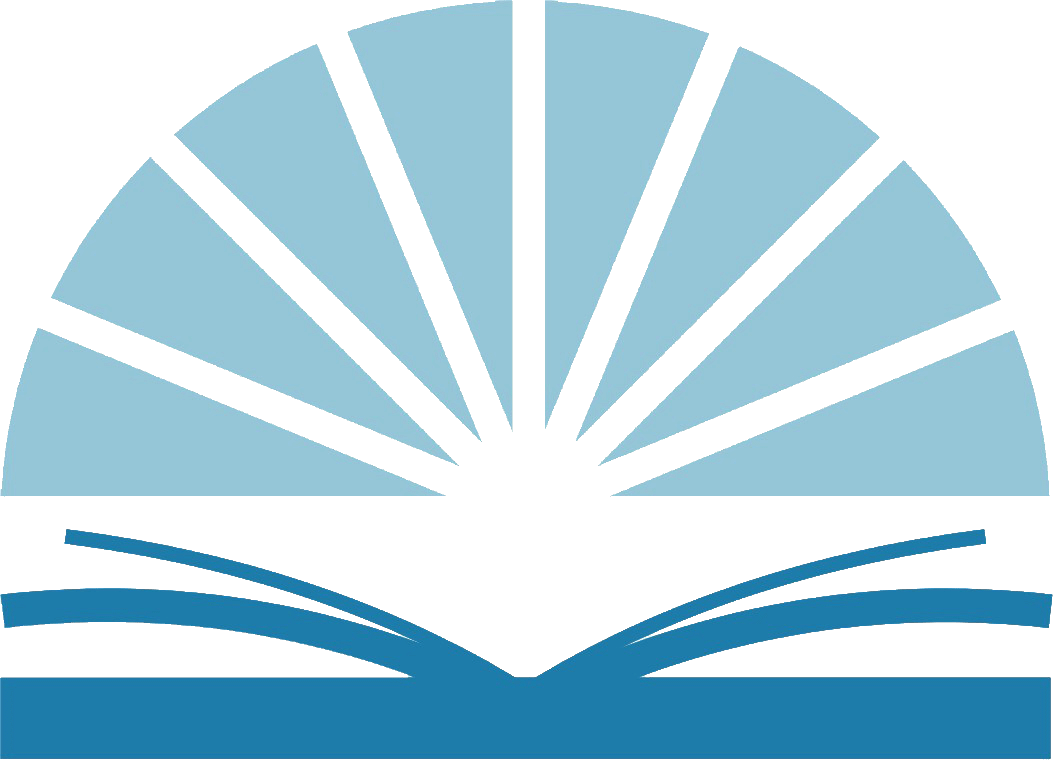 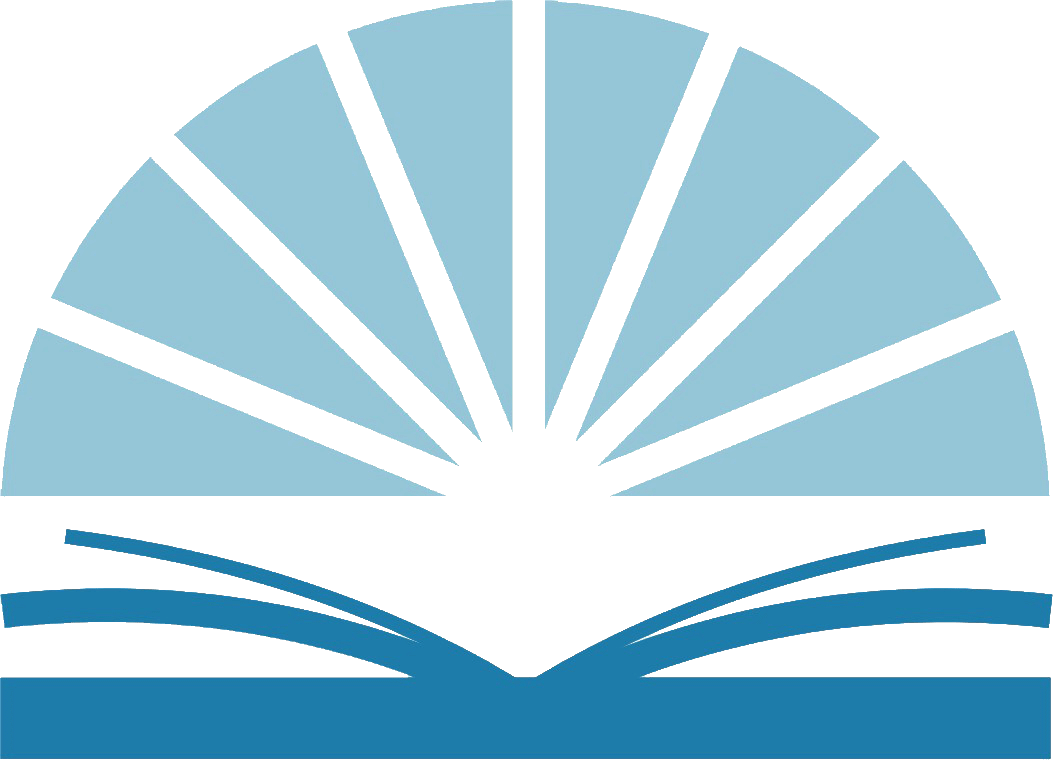 MOJI UČITELJI V LETOŠNJEM ŠOLSKEM LETUSREDNJA ŠOLA DOMŽALE je javni vzgojno-izobraževalni zavod, ki sta ga februarja 2002 ustanovili Vlada Republike Slovenije in Občina Domžale.Zavod sestavljata dve organizacijski enoti:GimnazijaPoklicna in strokovna šolaOrgani zavoda:svet zavoda	Sestava:  2 predstavnika ustanovitelja 5 predstavnikov delavcev zavoda 3 predstavniki staršev (vsaka           organizacijska enota ima svojega       predstavnika)  2 predstavnika dijakov oz. vajencev      (vsaka organizacijska enota ima        svojega predstavnika)kolegij zavoda	Sestava: ravnatelj gimnazije/direktor zavoda ravnatelj poklicne in strokovne šole pomočnik ravnatelja poklicne in strokovne šole svetovalna delavka vodja izobraževanja odraslihdirektor 		mag. Primož ŠkoficSREDNJA ŠOLA DOMŽALE – Poklicna in strokovna šolaCesta talcev 12, 1230 DomžaleRavnatelj:  Andrej Pezdirc, Pomočnica ravnatelja: Nataša Jurjevec Juvan, prof. slov. in univ. dipl. prim. slovan. jezik.Tajnica: Adriana KokaljSvetovalna delavka: Mihaela Krapež, univ. dipl. psih.TELEFONSKE ŠTEVILKEtajništvo: 724 06 30 direktor: 724 06 40ravnatelj: 724 06 37pomočnica ravnatelja: 724 06 47organizator prakse za trgovino: 724 06 32organizator prakse za strojništvo: 724 06 32šolske delavnice: 729 53 76zbornica: 724 06 43svetovalna služba: 724 06 48fax: 724 06 50E-mail: strokovna@ssdomzale.sispletna stran: http://www:ssdomzale.siURADNE UREtajništvo: vsak delovni dan od 10. do 13. ureORGANI ŠOLERAVNATELJ, UČITELJSKI ZBOR, PROGRAMSKI UČITELJSKI ZBOR, ODDELČNI UČITELJSKI ZBOR, RAZREDNIK, STROKOVNI AKTIVI, SVET STARŠEV, SKUPNOST DIJAKOV STROKOVNI DELAVCI ŠOLESTIKI MED ŠOLO IN STARŠINa šoli želimo, da starši redno obiskujete roditeljske sestanke in govorilne ure. Roditeljske sestanke organizirajo in vodijo razredniki najmanj dvakrat v šolskem letu (vsako ocenjevalno obdobje enkrat), po potrebi razredniki lahko organizirajo tudi dodatne roditeljske sestanke.Na pogovor s posameznim učiteljem lahko pridete v času tedenskih dopoldanskih govorilnih ur, po razporedu, objavljenem na spletni strani šole.Skupne govorilne ure (za vse učitelje v enem dnevu) so: 21. novembra 2019, 26. marec 2020, 7. maja 2020. Takrat so od 16.00 do 18.00 dosegljivi vsi učitelji.Datumi roditeljskih sestankov v šolskem letu so naslednji: 17. septembra 2019 za vse razrede razen za 3.H, 21. januarja 2020 za vse razrede razen 3A in 3B. 12. decembra 2019 za 3.A in 3.B razred  16. aprila 2020 za 3.H razred.SVET STARŠEVDelo šole starši spremljaj tudi v svetu staršev, ki je posvetovalni organ ravnatelja in učiteljskega zbora. Sestavljajo ga starši, izvoljeni na oddelčnih roditeljskih sestankihŠOLSKA SVETOVALNA SLUŽBAje namenjena vsem dijakom in tudi njihovim staršem. S svetovalno delavko se lahko dijaki pogovorijo o učnih in drugih težavah, pomaga pa jim tudi pri izbiri fakultete in poklica. Svetovalna delavka prav tako izvaja  vpis novincev v prvi letnik, svetuje pri preusmeritvah na druge šole ipd.KNJIŽNICADejavnosti v knjižnici in sposoja knjižnega gradiva sodijo   k rednemu delu vzgojno-izobraževalnega procesa. Dijaki se navajajo na samostojno uporabo knjižnega gradiva in  sodelujejo s profesorji pri uvajanju novih, drugačnih metod in oblik dela.  V knjižnici potekajo bibliopedagoške ure, ure knjižne in knjižnične vzgoje ter ure obveznih izbirnih vsebin. V šolski knjižnici so dijakom na voljo trije računalniki z internetno povezavo, namenjena samostojnemu iskanju knjižnega gradiva. Knjižnica je za dijake odprta vsak delovni dan od 7.30 do 14.30UČBENIŠKI SKLADUčbenike iz učbeniškega sklada zagotavljamo za vse dijake od 1. do 5. letnika. Skladno s Pravilnikom o upravljanju učbeniških skladov (Ur. l. RS, 43/02, 63/07, 37/10) in na podlagi odločbe o višini otroškega dodatka lahko uporabniki učbeniškega sklada uveljavljajo znižanje ali oprostitev plačila izposojevalnine.ŠOLSKI ZVONEC   1. ura:	     730–815   2. ura:	     820–905   3. ura:	     910–955   4. ura.	   10151100   5. ura:	   1105–1150   6. ura:	   1155–1240   7. ura:	   1245–1330   8. ura:	   1335–1420Šolske delavnice, praktični pouk:prvi del :   700–930odmor:	      930–1000drugi del:  1000–1400ŠOLSKI KOLEDARZačetek pouka je v ponedeljek, 2. septembra 2019, zadnji dan pa v sredo, 24. junija 2020. Za zaključne letnike je zadnji dan pouka petek, 22. maja 2020.Ocenjevalna obdobja 1. ocenjevalno obdobje: 1. 9. 2019 15. 1. 2020     ocenjevalna konferenca: 15. 1. 20202. ocenjevalno obdobje: 16. 1. 2020 – 22. 5. 2020 (za      zaključne letnike), ocenjevalna konferenca: 22. 5. 20202. ocenjevalno obdobje: 16. 1. 2020 – 23. 6. 2020 (za ostale    letnike), ocenjevalna konferenca: 23. 6. 2020Pomembnejši datumi (pouka prosti dnevi)Dan šole (pouka prosto):                        18. 10. 2019jesenske počitnice:	            28. 10.– 1. 11. 2019novoletne počitnice: 	            25. 12.2. 1. 2020pouka prosto:                                          3. 1. 2020informativni dan:		            14. in 15. 2. 2020 zimske počitnice:	            17. 2.21. 2. 2020velikonočni ponedeljek:	                      13. 4. 2020prvomajske počitnice:	            27. 4.1. 5. 2020delovna sobota (nadomeščanje              15. 2. 2020 za 3. 1. 2020)Predmetni, dopolnilni in popravni izpiti28. 5. 2020	            predmetni izpiti (izboljševanje ocen,                                       zaključni letniki)1. 6. – 3. 7. 2020           spomladanski rok (za zaključne                                       letnike)1. 7.3. 7. 2020	            spomladanski rok17.  21. 8. 2020           jesenski rokOkvirni koledar opravljanja zaključnih izpitov10. 2. 2020                Zimski izpitni rok8.6. 2020                   Spomladanski izpitni rok 25. 8. 2020                Jesenski izpitni rokOkvirni koledar poklicne mature (POM)3. 2. 2020	            začetek	POM - zimski izpitni rok4. 3. 2020                      seznanitev kandidatov z uspehom                                        na POM30. 5. 2020                    začetek POM - spomladanski rok5. 5. 2020		slovenščina – esej30. 5.–24. 6. 2020	pisni in ustni del (vsi predmeti)7. 7. 2020		seznanitev z uspehom na POM24. 8. 2020                     začetek POM – jesenski rok24. 8.–5. 9. 2020	pisni in ustni del (vsi predmeti)8. 9. 2020		seznanitev z uspehom na maturiZAVAROVANJE DIJAKOVDijaki Poklicne in strokovne šole utrjujejo praktične veščine doma, zato predlagamo nezgodno zavarovanje za celotno šolsko leto. Dijak oziroma starši dijaka zavarovanje sklepajo sami. Primerno je tudi družinsko nezgodno zavarovanje. PREDMETNIKUčni programi se izvajajo po predmetnikih, ki so objavljeni na spletnih straneh Ministrstva za šolstvo in šport in zagotavljajo državno priznano stopnjo izobrazbe.  AVTOSERVISER, INŠTALATER STROJNIH INŠTALACIJ  in PRODAJALEC/TRGOVEC SPI  1., 2. in 3. letnik v šolskem letu 2019/20Tuji jezik I je angleščina ali nemščina. STROJNI  in EKONOMSKI TEHNIK /PTI1. in 2. letnik v šolskem letu 2019/20Tuji jezik I je angleščina. Tuji jezik II je italijanščina ali nemščina. TEHNIK RAČUNALNIŠTVA /SSI1. letnik v šolskem letu 2019/20t – teorija,  p  praksa,  KT – kreditne točke,POUK ŠPORTNE VZGOJEDijaki/dijakinje, ki so iz zdravstvenih razlogov oproščeni ŠVZ za celo šolsko leto 2019/2020 morajo do 13. 9. 2019 izpolniti vlogo, ki je objavljena na spletni strani šole. Vlogi morajo obvezno priložiti zdravniško opravičilo/potrdilo. Teh dijakov/dijakinj se pri ŠVZ ne ocenjuje, glede njihove prisotnosti pri urah ŠVZ pa se bo šola dogovorila s starši. Dijaki/dijakinje, ki so zaradi zdravstvenih težav opravičeni pri ŠVZ samo določeno obdobje, morajo pridobiti oceno. S tem namenom izdelajo seminarsko nalogo na temo, ki jo določijo učitelji ŠVZ. Dijaki/dijakinje morajo obvezno prihajati k pouku ŠVZ v športni opremi, kajti brez opreme ne morejo sodelovati pri pouku. Učitelji ŠVZ jim dodelijo druge zaposlitve. Zdravstveno opravičeni dijaki sodelujejo na športnih dnevih po svojih zmožnostih in v dogovoru z razrednikom.OBVEZNE IZBIRNE VSEBINE (OIV) oziroma INTERESNE DEJAVNOSTI (IND)Obvezne izbirne vsebine so sestavni del predmetnika programa Poklicne in strokovne šole. Izvajali jih bomo po posameznih vsebinskih sklopih in ne kot razporejene ure v okviru urnika. Obvezne izbirne vsebine se delijo na: vsebine, obvezne za vse dijake, vsebine po dijakovi prosti izbiri.VSEBINE, OBVEZNE ZA VSE DIJAKEVsebine, obvezne za vse dijake, so v dogovorjenem urnem obsegu in so obvezne za vse programe. Izvede in/ali organizira jih šola. Šola sama določi obliko in način izvedbe. Dijak mora do zaključka izobraževanja opraviti vse obvezne vsebine.Velja za  1., 2., 3. letnik izobraževalnih programov iz strojništva in trgovineVelja za 1. in 2. letnik ekonomski in strojni tehnik.Velja za  1., 2., 3., 4. letnik izobraževalnega programa tehnik računalništvaVSEBINE PO DIJAKOVI PROSTI IZBIRIDijaki lahko prosto izbirajo med zanimivo in privlačno ponudbo učiteljev, ki poučujejo na šoli, in med ponudbo zunanjih sodelavcev, s katerimi se šola dogovori za sodelovanje pri izvedbi IND.IND   prosta izbiraNAČRT IN NAČIN IZVEDBE  INDZa šolsko leto 2019/20 veljajo naslednja določila:Celotna ponudba je v tej publikaciji predstavljena vsem dijakom/-injam in staršem. Ponudba navaja program, število ur in izvajalca. Programi posameznih krožkov bodo objavljeni na oglasni deski.Vsi dijaki dobijo pri razredniku obrazec »PRIJAVA K IND«, ki ga izpolnijo in vrnejo razredniku do 6. 9. 2019. Spremembe prijav po tem roku niso več možne, razen za IND, ki se zaradi premajhnega števila prijav ne bodo izvajale.Zbrane prijave bomo pregledali in določili, kateri programi se v tekočem šolskem letu ne bodo izvajali (zaradi premajhnega števila prijav). Tisti dijaki, ki bodo izbrali aktivnost, ki se ne bo izvajala, se bodo morali prerazporediti.Evidenca o opravljenih IND se vodi v tej publikaciji. V primeru, da dijak/-inja med izvajanjem aktivnosti zboli, svojo odsotnost opraviči izvajalcu z opravičilom ali zdravniškim potrdilom. Program IND se prizna, če je dijak/-inja na obveznih vsebinah prisoten/prisotna stoodstotno. Dijak/-inja, ki izostane (iz opravičenih ali neopravičenih razlogov) od obveznih vsebin, mora te vsebine praviloma nadoknaditi 14 dni pred konferenco (če razrednik ne določi drugačnega datuma) tako, da se: predhodno dogovori z razrednikom za način opravljanja manjkajočih IND,Za uspešno opravljen letnik in za izdajo letnega spričevala mora dijak/-inja opraviti predpisano število ur v letniku. PRIZNAVANJE VSEBIN IZVEN PONUDBE PROGRAMOV INDDijaku/-inji so kot IND v okviru proste izbire priznane tudi naslednje dejavnosti: glasbena šola organizirani športni in plesni treningi pevski zbor ali drugo kulturno-umetniško društvo tečaji tujih jezikov, drugih spretnosti in znanj raziskovalna naloga organizirano prostovoljno socialno delo sodelovanje v gasilskem ali drugih interesnih društvih verouk programi mladinskih centrovDijak/-inja, ki želi uveljavljati eno od teh dejavnosti kot prosto izbiro IND, mora navesti, katere dejavnosti želi uveljavljati, ter prijavnici obvezno priložiti vlogo, iz katere so razvidni naslednji elementi: izvajalec programa, število ur trajanja programa,  čas, v katerem bo dijak/dijakinja program obiskoval/-a, ime, priimek in razred dijaka/dijakinje, podpis izvajalca.Preglednica opravljenih IND v šol. l. 2019/20Preglednica opravljenih IND PO PROSTI IZBIRI v šol. l. 2018/19MP – ure za maturantsko parado, MPL  mat. ples in učenje plesaPLAČILA INDDijaki/-inje naše šole morajo poravnati stroške prevozov, vstopnin oz. stroške po programih ekskurzij, tabora, športnih in kulturnih dni. Krožki, ki jih izvajamo v šoli, so za dijake/-inje brezplačni in se deloma financirajo iz prostovoljnih prispevkov staršev za nadstandard. Višino prostovoljnih prispevkov določi svet staršev. Izjemoma bodo dijaki prispevali določena sredstva v primeru večjih materialnih stroškov, nastalih pri nakupu materiala za izdelke, ki bodo njihova last. Stroške za dejavnosti izven šole (razni abonmaji, jezikovni tečaji …) krijejo dijaki/-inje sami.PRAKTIČNO IZOBRAŽEVANJE Praktično izobraževanje pri delodajalcu (v delovnem procesu) je obvezno v obsegu, ki je predviden v predmetniku.Poklicno izobraževanje Dijaki v programu poklicnega izobraževanja imajo možnost:  da opravljajo praktično izobraževanje deloma v šoli in deloma v delovnem procesu v podjetju. Za prakso v podjetju poskrbi šola s kolektivno pogodbo (podpisnika pogodbe sta šola in delodajalec, dijak je napoten na prakso). Znotraj kolektivne pogodbe sta dve možnosti:A: dijaki opravijo praktično izobraževanje med letom v šoli in so ocenjeni v šoli,  B: dijaki opravijo praktično izobraževanje med letom pri delodajalcu in so ocenjeni pri delodajalcu in v šoli. Ti dijaki so dolžni deset dni pred ocenjevalno konferenco oddati dnevnike organizatorju praktičnega izobraževanja v šoli. Za te dijake tudi velja, da praviloma v drugem letniku šola preverja praktično izobraževanje pri delodajalcu z vmesnim preizkusom. Vsi dijaki pa morajo ob koncu leta opraviti strnjeno praktično izobraževanje pri delodajalcu in so ocenjeni pri delodajalcu.  da se odločijo za praktično izobraževanje pri delodajalcu v podjetju s podpisom individualne pogodbe, za katero poskrbijo dijaki sami oziroma starši (podpisniki pogodbe so delodajalec, dijak in zbornica):Dijaki, ki imajo podpisane individualne pogodbe za praktično izobraževanje v delovnem procesu, opravljajo daljšo prakso pri delodajalcu. Obseg prakse je določen v pogodbi. Praviloma v drugem letniku zbornica preverja praktično izobraževanje po individualni pogodbi z vmesnim preizkusom.Individualno pogodbo mora dijak dostaviti upravi šole v roku, ki je predpisan v razpisu vpisa. Dijak s podpisano individualno pogodbo v  3. letniku lahko namesto praktičnega pouka v šoli opravi to izobraževanje pri delodajalcu, tudi med trajanjem izobraževanja v šoli. OPOZORILO: Individualno pogodbo lahko dijaki in starši podpisujejo le z delodajalci, ki lahko zagotovijo izobraževanje dijaka skozi celoten učni program praktičnega izobraževanja.Poklicno-tehniško in srednje strokovno izobraževanje:Dijaki opravljajo del prakse v šoli in del v delovnem procesu po kolektivni pogodbi, za katero poskrbi šola.OBJAVA OBVESTILUradna obvestila, pomembna za dijake (zamenjave učilnic in nadomeščanja manjkajočih učiteljev), so objavljena na oglasni deski v pritličju šole.MALICAMalico, ki jo zagotavlja šola po navodilih ministrstva, dijaki naročijo na začetku leta. Dijaki izbirajo meni preko spletne strani dobavitelja malice.PRAVILA ZA DIJAKE Z RAZLIČNIMI PRILAGODITVAMI ŠOLSKIH OBVEZNOSTIŠola skladno na podlagi 57. člena Zakona o poklicnem in strokovnem izobraževanju (ZPSI-1, Uradni list RS, št. 79/06) in Zakona o spremembah in dopolnitvah Zakona o poklicnem in strokovnem izobraževanju (Uradni list RS, št. 68/17)in Pravilnikom o prilagoditvi šolskih obveznosti v srednji šoli (Uradni list RS, št. 38/09, 29/17 – ZŠpo-1 in 30/18),  ter na osnovi hišnega reda navedenega v E publikaciji o. e. Poklicne in strokovne šole SŠ Domžale, prilagodi šolske obveznosti dijaku: – ki se izobražuje vzporedno, – s posebnimi potrebami, skladno z odločbo o usmeritvi, – zaradi daljših ali pogostih odsotnostih iz zdravstvenih    razlogov. Šola lahko prilagodi šolske obveznosti:  nadarjenemu dijaku,  dijaku perspektivnemu športniku (v nadaljevanju dijaku    športniku),  dijaku vrhunskemu športniku,  dijaku, ki se pripravlja na mednarodna tekmovanja v znanju   ali na druge mednarodne izobraževalne in kulturne    prireditve ter izmenjave,  dijaku v primeru drugih športnih in kulturnih dejavnosti,  dijaku, ki prihaja iz tuje države,  v drugih utemeljenih primerih, dijaku s posebnimi potrebami, poleg prilagoditev, določenih    z odločbo o usmeritvi.Dijak oziroma starši mladoletnega dijaka s pisno vlogo zaprosijo za pridobitev pravice dijaka do prilagoditev opravljanja šolskih obveznosti. Obrazec pisne vloge je objavljen na spletni strani šole o. e. Poklicna in strokovna šola SŠ Domžale. Pisno vlogo je potrebno praviloma oddati do 17. septembra in najkasneje do 30. septembra v šolskem letu. Kasnejše vloge šola obravnava le, če je zamuda upravičena.  Šola izda dijaku sklep o pridobitvi pravice do prilagajanja šolskih obveznosti, priloga sklepu je osebni izobraževalni načrt, ki ga pripravi šola in, če je potrebno, uskladi z organizacijami, s katerimi dijak sodeluje.  Sklep o pridobitvi pravice do prilagajanja šolskih obveznosti velja največ eno šolsko leto. O prenehanju ali mirovanju pravic odloči ravnatelj na predlog razrednika, dijaka oziroma skladno z zakonodajo. Prilagajanja šolskih obveznosti se natančneje zapišejo v osebni izobraževalni načrt (OIN), generalno pa ločimo:Prilagajanje  A, ki običajno obsega naslednje: za dijaka se ne vodi evidenca prisotnosti v šoli, dijak je oproščen obveznih izbirnih vsebin (ekskurzije,     naravoslovni dnevi, kulturnie dejavnosti, športni dnevi), dijak se mora na izpit prijaviti s prijavnico, dijak praviloma opravlja predmetni izpit na osnovi priloženega OIN enkrat med šolskim letom. Dijak, ki izpita ni opravil, nadaljuje opravljanje izpitov po OIN-ju in za ponovno opravljanje izpita zaprosi z novo vlogo,  v spomladanskem, jesenskem in zimskem rednem izpitnem ter septembrskem roku za izpite občanov dijak lahko opravlja popravne, dopolnilne in predmetne izpite enako kot ostali dijaki.  Prilagajanje  B, ki običajno obsega naslednje: za dijaka velja člen šolskih pravil, ki govori o obvezni    prisotnosti pri pouku, dijak je oproščen obveznih izbirnih vsebin (naravoslovni    dnevi, kulturne dejavnosti, športni dnevi), dijak ni    oproščen odsotnosti s strokovnih ekskurzij, dijak ima olajšave pri obisku pouka v obsegu sklepa šole o   prilagajanju šolskih obveznosti, ima možnost dogovora o času ocenjevanja, ima pravico do odsotnosti od pouka zaradi obveznosti izven   šole skladno s sklepom o prilagajanju šolskih obveznosti,    kar mu dovoli razrednik na osnovi koledarja, urnika, ki ga    šoli posreduje organizacija s katero dijak sodeluje.Prilagajanje  C, ki se nanaša le na prilagajanje fizičnih aktivnosti pri izvajanju predmeta ŠVZ.Domžale, 2. 9. 2019		  Andrej Pezdirc, ravnatelj PSŠ Na podlagi sprememb Zakona o gimnazijah in Zakona o poklicnem in strokovnem izobraževanju, ki se začnejo uporabljati 1. septembra 2019 bo minister za izobraževanje, znanost in šport do 1. 1. 2020 pripravil spremembe Pravilnika o šolskem redu v srednjih šolah. Do sprememb veljajo Šolska pravila, ki so predstavljena v nadaljevanju, v kolikor niso v nasprotju s spremembami omenjenih zakonov.ŠOLSKA PRAVILAI. UVODNE DOLOČBE1. člen(veljavnost pravil)Šolska pravila (v nadaljevanju Pravila) dopolnjujejo Pravilnik o šolskem redu v srednjih šolah (Ur. l. RS, 30/2018) in so določena za obe organizacijski enoti Srednje šole Domžale, in sicer za:organizacijsko enoto Gimnazija inorganizacijsko enoto Poklicna in strokovna šola.Pravila veljajo za dijake obeh organizacijskih enot.2. člen(vsebina pravil)S temi pravili se določi:merila in postopek za podeljevanje pohval, nagrad in drugih priznanj dijakom,upravičene razloge za zamujanje ali predčasno odhajanje dijaka od pouka,upravičene razloge za oprostitev prisotnosti dijaka pri pouku in način njegove vključitve v vzgojno-izobraževalno delo v času oprostitve,  način vključitve dijaka v vzgojno-izobraževalno delo v času prepovedi prisotnosti pri pouku in drugih oblikah izobraževalnega dela šole,  pravila uporabe osebnih naprav za povezovanje s podatkovnim in telekomunikacijskim omrežjem, način sodelovanja s starši,vzgojno delovanje šole,druga pravila v skladu z drugimi predpisi.Šola objavi Pravila v šolski publikaciji na spletni strani šole. Vsebino pravil dijakom predstavi razrednik na prvi razredni uri v novem šolskem letu.II. MERILA IN POSTOPEK PODELJEVANJA POHVAL, NAGRAD IN DRUGIH PRIZNANJ DIJAKOM3. člen(splošno o pohvalah, nagradah, priznanjih)Dijak lahko za uspešno in prizadevno delo v šoli in zunaj nje prejme: pohvalopriznanje s knjižno nagradonagradni izletPohvalo in priznanje s knjižno nagrado dijaku lahko predlaga:razrednik učiteljmentor dejavnostiravnateljdrug strokovni delavec šoleoddelčna skupnost dijakov4. člen(pohvala)Pohvala je lahko ustna ali pisna. Dijak je lahko ustno pohvaljen, kadar se izkaže s prizadevnostjo pri enkratni ali kratkotrajni aktivnosti. Ustno pohvalo izreče razrednik, mentor dejavnosti, učitelj ali ravnatelj javno v oddelku. Izrečeno ustno pohvalo zabeleži razrednik v poročilu za ocenjevalno obdobje. Pisna pohvala se lahko podeli dijaku za:pozitiven zgled v oddelku,pomoč sošolcem na različnih področjih,odličen uspeh in pozitiven odnos do šolskega dela,dobro opravljanje funkcije v oddelčni skupnosti,pomoč učitelju pri reševanju problematike v oddelku,iz drugega razloga, ki ga razrednik ali oddelčni učiteljski zbor oceni kot primeren razlog za izrek pohvale.Pisno pohvalo podeli dijaku razrednik ob koncu pouka v šolskem letu ob podelitvi spričeval.5. člen(priznanje s knjižno nagrado)Priznanje s knjižno nagrado se lahko podeli dijaku za:uvrstitev na prva tri mesta na državnih tekmovanjih iz znanja,dosežek, ki uveljavlja šolo na različnih področjih na državnem nivoju,uspešno vodenje ene ali več aktivnosti v šoli,tri ali več razlogov, navedenih v kriterijih za izrek pohval,prizadevnost ter doseganje pomembnih rezultatov pri različnih dejavnostih zunaj šole, ki prispevajo k ugledu šole,iz drugega razloga, ki ga razrednik ali oddelčni učiteljski zbor oceni kot primeren razlog za priznanje.Priznanje je praviloma plaketa in knjižna nagrada. Priznanje s knjižno nagrado podeli dijaku ravnatelj ali razrednik ob koncu pouka v šolskem letu ob podelitvi spričeval ali na drug svečan način.6 .člen(nagradni izlet)Nagradni izlet se lahko podeli dijaku za:izjemen prispevek k ugledu šole,izjemen dosežek na tekmovanjih, uspešno celoletno pomoč pri promociji šole,pomoč sošolcem ali drugim dijakom v vseh letih šolanja,iz drugega razloga, ki ga celotni učiteljski zbor oziroma šolska dijaška skupnost oceni kot primeren razlog za izrek nagradnega izleta.O podelitvi nagradnega izleta odloča ravnatelj. Nagradni izlet se praviloma organizira ob koncu šolskega leta.7. člen(izjeme)Pisne pohvale, priznanja in nagrade se lahko podelijo dijakom izjemoma tudi med šolskim letom. Vsak predlog mora biti pisno obrazložen.Vsakoleten seznam dijakov, ki so prejeli priznanja ali nagrade, je sestavni del poročila.III. ZAMUJANJE IN PREDČASNO ODHAJANJE OD POUKA8. člen(upravičeni razlogi za zamujanje ali predčasno odhajanje od pouka)Starši mladoletnega dijaka oziroma polnoletni dijak lahko pisno zaprosijo, da se dijaku zaradi utemeljenih razlogov (voznega reda javnih prevoznih sredstev, vzporednega izobraževanja in podobnega) dovoli zamujanje ali predčasno odhajanje od pouka, ki ne sme biti daljše od 15 minut in ne velja za čas opravljanja praktičnega pouka. Za upravičen razlog se šteje, kadar bi moral dijak zaradi voznega reda javnega prevoznika (avtobusa, vlaka) več kot 30 minut čakati na začetek 1. ure pouka (7.30), hkrati pa ob uporabi naslednjega avtobusa/vlaka po voznem redu ne bi zamudil več kot 15 minut prve ure (7.30).Neopravičeno zamujanje ure pouka pomeni lažjo kršitev šolskega reda in se lahko šteje kot neopravičena ura.Določba 2. odstavka tega člena se smiselno uporablja tudi pri ugotavljanju upravičenih razlogov za predčasno odhajanje od pouka.9. člen(dogovor o zamujanju ali predčasnem odhajanju od pouka)Razrednik na podlagi obveznega dogovora s starši mladoletnega dijaka in na podlagi voznega reda avtobusov/vlakov dovoli zamujanje 1. ure pouka (7.30) oziroma predčasno odhajanje od zadnje ure pouka v urniku oddelka. V eDnevniku (aplikacija eAsistent) razrednik takemu dijaku dodeli »status vozača«. V primeru, da se dijak slabo počuti, lahko za predčasen odhod zaprosi razrednika ali v primeru njegove odsotnosti oz. drugih obveznosti vodstvo šole (v tem vrstnem redu). Razrednik oziroma vodstvo šole presodi, ali dijak ni več sposoben ostati v šoli, in v tem primeru pokliče njegove starše ter dijaku, v dogovoru s starši, dovoli zapustiti pouk. V primeru, da starši niso dosegljivi, razrednik ali vodstvo šole po potrebi pokliče reševalno službo. Predčasen odhod od pouka brez dovoljenja razrednika ali vodstva šole je neopravičen.Določba prejšnjega odstavka se smiselno uporablja tudi za polnoletnega dijaka.10. člen(evidentiranje odsotnosti)Odsotnost dijaka se vpiše v dnevnik šolskega dela. Odsotnost vpiše učitelj, ki uro vodi, ali učitelj, ki je dolžan ugotoviti prisotnost dijaka pri pouku. Preostale odsotnosti vpiše v dnevnik razrednik.11. člen(obveščanje o odsotnosti)Starši mladoletnega dijaka oziroma polnoletni dijak, ob njihovem soglasju pa tudi športne, kulturne in druge organizacije ali šole morajo najkasneje v treh dneh od izostanka dijaka od pouka in drugih organiziranih šolskih aktivnosti (v nadaljevanju: pouka) obvestiti razrednika o izostanku. Starši lahko obvestijo razrednika pisno (lahko tudi preko aplikacije eAsistent) ali po telefonu na številko zbornice 72 40 643. Delavec šole, ki je obvestilo prejel, o prejetem obvestilu naredi zaznamek in ga posreduje razredniku.Če razrednik v roku iz prvega odstavka tega člena ni obveščen o izostanku, je naslednji dan (4. dan) dolžan sam vzpostaviti stik s starši oz. polnoletnim dijakom. Razrednik o izostanku obvesti starše mladoletnega dijaka po telefonu na številko, ki so jo v ta namen posredovali starši (lahko tudi preko aplikacije eAsistent). Če po več poskusih starši niso dosegljivi (razrednik vodi evidenco o telefonskih klicih), jih razrednik o odsotnosti dijaka obvesti pisno s povratnico oziroma skladno z Zakonom o splošnem upravnem postopku  ZUP. Enako ravna tudi v primeru, če je polnoletni dijak podal soglasje o obveščanju staršev.12. člen(opravičevanje odsotnosti)Starši mladoletnega dijaka oz. polnoletni dijak morajo odsotnost od pouka opravičiti najkasneje v petih delovnih dneh potem, ko se dijak vrne k pouku. Odsotnost opravičijo s pisnim opravičilom, v katerem je naveden točen datum ali obdobje odsotnosti in vzrok za odsotnost. Pisna opravičila razrednik preveri na razrednih urah in odsotnost dijaka opraviči ali ne opraviči na podlagi presoje vzroka odsotnosti v opravičilu.Odsotnost, ki ni opravičena v roku in na način, kot ga določa prejšnji odstavek, je neopravičena.V primeru, ko dijak v času pouka sodeluje pri drugih aktivnostih v okviru šole, odsotnost dijaka od pouka izjemoma dovoli učitelj za uro, ki jo vodi. Odsotnost mora biti naknadno opravičena v dogovoru z učiteljem, ki vodi aktivnost.Na podlagi pisne vloge staršev mladoletnega dijaka oziroma polnoletnega dijaka ali športne, kulturne oziroma druge organizacije ali šole in ob pisnem soglasju staršev lahko razrednik dijaku dovoli odsotnost od pouka za največ pet dni. Odsotnost, daljšo od petih dni, dovoli ravnatelj in o tem obvesti razrednika.Za odsotnost iz prejšnjega odstavka tega člena in za vsako odsotnost, ki se lahko predvidi vnaprej (zdravniški pregledi, obisk prireditev, potovanja ipd.), so starši mladoletnih dijakov in polnoletni dijaki dolžni razredniku predložiti prošnjo najmanj tri dni pred napovedanim izostankom. Razrednik in ravnatelj odsotnost od pouka, ki je opredeljena v 4. odstavku tega člena, le izjemoma dovolita zadnja dva tedna pred koncem ocenjevalnega obdobja ali na dan napovedanega ocenjevanja znanja.13. člen(neopravičena odsotnost)Če razrednik v petih delovnih dneh po prihodu dijaka v šolo ne prejme pisnega opravičila o odsotnosti, je odsotnost neopravičena. Razrednik lahko upošteva opravičilo, ki ga dijak iz upravičenih razlogov predloži po izteku roka iz prejšnjega odstavka. Razrednik ima pravico, da izostanka ne opraviči, če dvomi v resničnost navedb v opravičilu ali presodi, da je navedeni razlog za izostanek neopravičljiv. V tem primeru s svojo odločitvijo seznani dijaka in podpisnika oz. izdajatelja opravičila.IV. UPRAVIČENI RAZLOGI ZA OPROSTITEV PRISOTNOSTI DIJAKA PRI POUKU IN NAČIN NJEGOVE VKLJUČITVE V VZGOJNO-IZOBRAŽEVALNO DELO V ČASU OPROSTITVE 14. člen(oprostitev prisotnosti iz zdravstvenih razlogov)O oprostitvi sodelovanja pri pouku posameznega predmeta odloči ravnatelj na podlagi vloge  staršev ali polnoletnega dijaka. Obrazec za vlogo je objavljen na spletni strani šole. Vlogi je potrebno priložiti ustrezna dokazila. O odločitvi ravnatelj izda sklep, s katerim se lahko  določi, v katero dejavnost je dijak vključen v času, ko se po urniku izvaja predmet, pri katerem dijak ne sodeluje.15. člen(oprostitev prisotnosti zaradi statusa)V skladu s Pravilnikom o prilagoditvah šolskih obveznosti dijaku v srednji šoli (Ur. l. RS, 30/18) šola prilagodi šolske obveznosti:dijaku, ki se vzporedno izobražuje,dijaku s posebnimi potrebami, skladno z odločbo o usmeritvi,nadarjenemu dijaku,dijaku  perspektivnemu športniku,dijaku  vrhunskemu športniku,dijaku, ki se pripravlja na mednarodna tekmovanja v znanju ali na druge mednarodne  izobraževalne in kulturne prireditve ter izmenjave,dijaku v primeru drugih športnih in kulturnih dejavnosti,dijaku, ki prihaja iz tuje države,v drugih utemeljenih primerih.Prilagoditve šolskih obveznosti so določene v osebnem izobraževalnem načrtu. Osebni izobraževalni načrt za dijaka s posebnimi potrebami poleg prilagoditev, določenih z odločbo o usmeritvi, lahko vsebuje tudi druge prilagoditve.V. NAČIN VKLJUČITVE DIJAKA V VZGOJNO-IZOBRAŽEVALNO DELO V ČASU PREPOVEDI PRISOTNOSTI PRI POUKU IN DRUGIH OBLIKAH IZOBRAŽEVALNEGA DELA ŠOLE16. člen(začasna prepoved prisotnosti pri pouku)Dijaku se lahko v primerih, ki jih določata 7. odstavek 27. člena Zakona o gimnazijah (ZGim UPB-1, Ur. l. RS, 1/07, 68/17, 6/18) in 7. odstavek 56. člena Zakona o poklicnem in strokovnem izobraževanju (ZPSI-1, Ur. l. RS, 79/06, 68/17), prepove prisotnost pri pouku in drugih oblikah izobraževalnega dela šole.V takem primeru učitelj, ki je prisoten v učilnici ali drugem prostoru, kjer se izvaja pouk in druge oblike izobraževalnega dela, poskrbi za normalno delo z drugimi dijaki, reditelju pa naloži, da obvesti vodstvo šole. To glede na okoliščine zagotovi nadzor oziroma pomoč dijaku do izročitve staršem ali pristojnim organom, šola pa uvede postopek za izključitev. Če učitelj oceni, da dijak potrebuje le umiritev, postopa, kot je določeno v prejšnjem odstavku, dijaka pa se vključi v drugo obliko dela oziroma se mu dodeli določeno nalogo, s katero dijak izpolni svoje obveznosti. To obliko prepovedi prisotnosti pri pouku šola lahko obravnava kot neopravičen izostanek.VI. PRAVILA UPORABE OSEBNIH NAPRAV ZA POVEZOVANJE S PODATKOVNIM IN TELEKOMUNIKACIJSKIM OMREŽJEM17. člen(mobilni telefoni in druge naprave)Med poukom je uporaba mobilnih telefonov strogo prepovedana. Mobilni telefoni morajo biti izključeni.Med poukom je dijakom strogo prepovedana tudi uporaba vseh drugih naprav za povezovanje s podatkovnim in telekomunikacijskim omrežjem, uporaba predvajalnikov glasbe in naprav, ki omogočajo snemanje tona in slike, razen če gre za potrebe pouka. Ne glede na določbi 1. in 2. odstavka tega člena lahko učitelj uporabo mobilnega telefona in drugih naprav smiselno vključi v izvedbo pouka pri svoji uri.Če dijak ne upošteva določil iz 1. in 2. odstavka tega člena, ga učitelj, ki je prisoten v razredu, pozove, da napravo izključi, in mu jo izroči do konca učne ure. Neupoštevanje določil iz 1., 2. in 4. odstavka tega člena se obravnava tudi kot lažja oziroma težja kršitev šolskih pravil.VI. NAČINI SODELOVANJA S STARŠI18. člen(splošno o sodelovanju s starši)Šola s starši, zakonitimi zastopniki in drugimi, za zastopanje dijakov pooblaščenimi osebami in organizacijami (v nadaljevanju: starši), sodeluje preko govorilnih ur, roditeljskih sestankov in sveta staršev, ki je oblikovan ločeno po organizacijskih enotah. Predstavniki staršev sodelujejo tudi v svetu zavoda.19. člen(govorilne ure)Glede na tedenski urnik dela učitelji individualno določijo termin govorilne ure. Tedenska govorilna ura je praviloma v dopoldanskem času. Razpored tedenskih govorilnih ur je objavljen na spletni stani šole najkasneje 15. dan po spremembi urnika. Učitelj je v tem času dosegljiv na službenem telefonu v zbornici (01 724 06 43) ali na drug način, dogovorjen s starši.Šola v mesecu novembru, februarju in maju organizira skupne govorilne ure. Skupne govorilne ure so v popoldanskem času. Datumi in termini skupnih govorilnih ur so objavljeni v publikaciji šole za posamezno šolsko leto.20. člen(roditeljski sestanki)V mesecu septembru in januarju razrednik skliče roditeljske sestanke. Po lastni presoji ali na izkazan interes staršev lahko razrednik skliče dodatne roditeljske sestanke. 21. člen(svet staršev)Svet staršev sestavljajo predstavniki staršev vseh oddelkov šole. Predstavnika staršev posameznega oddelka v svet staršev izvolijo starši na prvem roditeljskem sestanku v posameznem šolskem letu. Svet staršev se sestane najmanj enkrat v posameznem šolskem letu.VII. VZGOJNO DELOVANJE ŠOLE IN IZREKANJE VZGOJNIH UKREPOV22. člen(razredne ure)Razredne ure se izvajajo v okviru urnika. Prisotnost na razrednih urah je obvezna. Razrednik na razredni uri sprejme in preveri opravičila o odsotnosti. Razrednik in/ali svetovalna služba lahko za razredne ure pripravita različne vzgojne vsebine.23. člen(vzgojno delovanje šole)Šola lahko zaradi neizpolnjevanja šolskih obveznosti oziroma kršitev dolžnosti (v nadaljnjem besedilu: kršitve) zoper dijaka vzgojno ukrepa.Vzgojni ukrepi se lahko izrečejo za kršitve, ki jih dijak stori v času šolskih obveznosti.Vzgojni ukrepi so opomin, ukor in izključitev iz šole. Dijaku se lahko namesto vzgojnih ukrepov določijo tudi drugi alternativni ukrepi.Izključitev iz šole se lahko izreče za najtežje kršitve, določene v 27.a členu ZGim UPB-1 in 56.a členu ZPSI-1.24. člen(lažje kršitve šolskih pravil)S temi pravili so določene še naslednje lažje kršitve, za katere dijaku izreče opomin ali ukor razrednik:motenje učitelja pri izvajanju učne ure,motenje sošolcev pri pouku,večkratno (trikratno) neopravičeno zamujanje pouka,uživanje hrane in pijače med poukom, razen kadar učitelj to izrecno dovoli,neprinašanje predvidenih učnih pripomočkov in opreme iz 35. člena teh Pravil,neopravičena odsotnost do 10 ur. 25. člen(težje kršitve šolskih pravil)S temi pravili so določene še naslednje težje kršitve, za katere dijaku izreče opomin ali ukor ravnatelj:ponavljajoče se lažje kršitve iz prejšnjega člena,nedovoljeno fotografiranje in snemanje delavcev šole in dijakov pri organiziranem učnem procesu in pri drugih organiziranih dejavnostih in/ali javna objava fotografij ali posnetkov,nespoštljiv ali žaljiv odnos do učiteljev in ostalih delavcev šole,izrečene grožnje delavcem šole ali dijakom,neopravičena odsotnost do 20 ur.26. člen(ponavljanje lažjih kršitev)Ponavljanje lažjih kršitev, zaradi katerih sta razrednik ali ravnatelj že izrekla vzgojne ukrepe, se stopnjuje z ukrepom začasne prepovedi prisotnosti pri pouku.27. člen(odškodninska odgovornost)Mladoletnik z dopolnjenimi štirinajstimi leti odgovarja po splošnih pravilih o odgovornosti za škodo.28. člen(kazenska in prekrškovna odgovornost)Z dopolnjenimi štirinajstimi leti nastopi za mladoletnika kazenska in prekrškovna odgovornost.VIII. DRUGA PRAVILA29. člen(informiranje dijakov)Da bi dijakom zagotovili čim boljšo obveščenost o dogajanju na šoli, o njihovih pravicah in dolžnostih in ostalih pomembnih informacijah, imamo v šoli nameščenih več oglasnih desk, urejenih po različnih vsebinah. Za hitre, vsakodnevne informacije uporabljamo šolski radio. Uradna obvestila, pomembna za dijake, zamenjave učilnic in nadomeščanja manjkajočih učiteljev so objavljena na oglasni deski poleg tajništva šole v pritličju, prav tako tudi na zaslonih. 30. člen(dijaške izkaznice)Dijaki so se dolžni identificirati oziroma imeti pri sebi dijaško izkaznico (postopek pridobitve vodi svetovalna delavka) ali kak drug uradni identifikacijski dokument (osebno izkaznico, potni list, vozniško dovoljenje) in ga morajo na željo (zahtevo) vodstva, učiteljev ali varnostnika pokazati.31. člen(varovanje šole in nadzor nad vstopom vanjo)Pouk se pričenja ob 7.30, izjemoma ob 6.40, kadar imajo dijaki predure. Praktični pouk v šolskih delavnicah se pričenja ob 7.00. Odmori med učnimi urami so 5-minutni, glavni odmor je od 9.55 do 10.15. Med odmori so učilnice zaklenjene. V šolskih delavnicah se čas odmora določi v odvisnosti od delovnega procesa. Glavni vhod šole je odprt ob 5.30. Šola ima za varovanje stavbe in nadzor nad vstopom vanjo najeto varnostno službo JUS Security.32. člen(hranjenje garderobe)Dijaki hranijo svojo garderobo v garderobnih omaricah (pri pouku ŠVZ v garderobi) ali na obešalnikih v razredu, pri praktičnem pouku pa v garderobnih omaricah. Za predmete večjih vrednosti (motor, kolo, zlatnina, mobilni telefon …) in osebne predmete šola ne odgovarja. Vse dragocenejše predmete naj dijaki puščajo doma, ker šola ne odgovarja za kraje. Vsako krajo ali nepravilnost je treba javiti vodstvu šole ali varnostniku, obvestite pa tudi policijo.33. člen(knjižnični red)Ob vpisu na našo šolo postane vsak dijak član knjižnice. Enako tudi zaposleni na šoli. Članarine ni.Izposojevalni čas za leposlovne knjige je 14 dni, za učbenike in strokovne knjige 30 dni, za revije in neknjižno gradivo (videokasete, zgoščenke, DVD-je) pa 3 dni. Vsako gradivo razen domačega branja je možno po dogovoru enkrat podaljšati. Gradivo priročne knjižnice (leksikone, slovarje, priročnike …) si je možno sposoditi samo v čitalnici. Gradivo si sposoja vsak sam s svojo dijaško izkaznico.Dijaki morajo izposojeno gradivo vrniti do podelitve spričeval ob zaključku pouka v šolskem letu.Dijaki, ki potrebujejo gradivo za popravne izpite, si le-to lahko sposodijo tudi za delo med počitnicami, vendar morajo o tem obvestiti knjižničarko.Nerednim uporabnikom se izposoja lahko odreče, dokler ne poravnajo svojih obveznosti.Pred podelitvijo spričeval, še posebej zaključnih in maturitetnih, ali ob izpisu mora vsak dijak prinesti potrdilo o vrnjenem knjižničnem gradivu. Potrdilo dobi pri knjižničarju.Poškodovano ali izgubljeno gradivo, ki ga je mogoče nadomestiti z novim, bralec nadomesti z enako enoto. Za knjigo, ki je ni mogoče nadomestiti ali je namerno poškodovana, povzročitelj škode poravna odškodnino po dogovoru s knjižničarko in ravnateljem šole.V knjižnici sta dijakom na voljo dva računalnika s povezavo v medmrežje. Namenjena sta iskanju različnih informacij in samostojnemu iskanju knjižnega gradiva.  Prednost pri uporabi imajo dijaki, ki pripravljajo seminarsko nalogo. 34. člen(strokovne ekskurzije dijakov)Strokovne ekskurzije dijakov so del OIV oziroma IND. Šola organizira strokovne ekskurzije za dijake z namenom doseganja ciljev izobraževalnih programov. Načrt strokovnih ekskurzij dijakov je sestavni del letnega delovnega načrta in predmetnika. Na strokovnih ekskurzijah šola zagotovi spremstvo dijakov v skladu s pravili o normativih in standardih.Za posamezno strokovno ekskurzijo vodja ekskurzije izdela varnostni načrt. Varnostni načrt vsebuje predvsem: prijave/izjave dijakov (pri mladoletnih dijakih prijava vsebuje tudi podpis staršev), natančen program strokovne ekskurzije oziroma natančen opis poti, krajevno in časovno opredeljeno evidentiranje dijakov. Pred izvedbo ekskurzije vodja ekskurzije z vsebino varnostnega načrta seznani vse spremljevalce. Strokovne ekskurzije dijakov se lahko organizira na dneve, ki so s šolskim koledarjem določeni kot dnevi pouka ali na pouka proste dneve.35. člen(varnost in zdravje dijakov)Pri pouku predmetov, pri katerih bi lahko prišlo do poškodbe dijakov, šola v skladu s predpisi, ki urejajo varnost in zdravje pri delu, zahteva opremo, ki jo dijaki morajo imeti.Pri pouku športne vzgoje so obvezni športni copati in športno oblačilo. Dijaki si opremo zagotovijo sami.Pri praktičnem pouku v strojnih delavnicah sta obvezni delovna obleka (kombinezon in kapa) in ustrezna delovna obutev. Dijaki si opremo zagotovijo sami.Pri posameznih delovnih opravilih, kjer so zahtevana dodatna osebna zaščitna sredstva (očala, rokavice, predpasnik …), morajo dijaki ta zaščitna sredstva uporabljati. Zagotovi jih šola.Pri pouku v kemijskem laboratoriju in pri praktičnem pouku v programu tehnik računalništva je obvezna uporaba zaščitne halje. Dijaki si haljo zagotovijo sami. V posameznih primerih so potrebna tudi druga zaščitna sredstva, kot so npr. rokavice in zaščitna očala … Ta zaščitna sredstva zagotovi šola.Če dijaki opreme iz 2., 3. in 4. odstavka tega člena nimajo, ne morejo sodelovati pri pouku. Učitelj ugotovitev vpiše v dnevnik, dijaka pa zaposli na način, ki ne ogroža zdravja dijaka. 36. člen(prometna varnost)Prometna varnost v okolici šole je zagotovljena s pločniki. Za prečkanje ceste sta določena dva prehoda za pešce. Dijaki so dolžni spoštovati prometne predpise. 37. člen(ravnanje s stroji, opremo in nevarnimi snovmi)Pred pričetkom dela s stroji ali nevarnimi snovmi mora biti uporabnik seznanjen z nevarnostmi in spremljajočimi zaščitnimi ukrepi. Učitelji (nosilci predmetov) oz. nosilci raziskovalne naloge morajo pred pričetkom dela obvezno ugotoviti nevarnosti za celotno delo ter seznaniti dijake z varnostnimi ukrepi. Direktor je odgovoren, da so v vseh delavnicah varnostno-tehnični podatki o strojih, opremi in nevarnih snoveh.V delavnicah hranjene nevarne snovi (tehnični plini, laki itd.) morajo biti razporejene, pregledno postavljene in omejene na minimalno potrebne količine.Pri hranjenju in skladiščenju nevarnih snovi se mora upoštevati podatke o nezdružljivosti z drugimi snovmi. Nevarne snovi se hranijo v originalni embalaži s predpisano oznako snovi, z navodili, kako se z nevarno snovjo ravna, in s potrebno oznako nevarnosti.Prepovedano je hranjenje nevarnih snovi v trgovskih embalažah za prehrano ali v steklenicah. Delo, pri katerem se sproščajo plin, toplota, hlapi, para, aerosoli ali prah, se mora izvajati  ob primernem prezračevanju. Pri takem delu se mora tudi zagotoviti, da se nevarne snovi, ki se sproščajo, ne sproščajo v zrak v nevarnih količinah. Za ustrezno izvedbo takih del je odgovoren učitelj.Pri delu na strojih z vrtečimi in gibajočimi se deli je prepovedano poseganje v delovno območje stroja. Prav tako je prepovedano motenje osebe, ki dela na takem delujočem stroju.38. člen(odpadki)Med odpadke in odplake se lahko daje samo snovi in odpadke, ki ne vsebujejo nevarnih snovi. Za odstranjevanje nevarnih odpadkov sta za posamezen primer odgovorna učitelj in laborant.Odpadne nevarne snovi se zbirajo v označenih posebnih posodah za odpadke.Odpadke se mora najmanj enkrat dnevno odstranjevati iz delavnic v zbirni kontejner.39. člen(ravnanje ob nevarnosti, prva pomoč)Poškodovanim se mora takoj zagotoviti prvo pomoč. V vseh delavnicah mora biti seznam nujnih številk in prve pomoči.Telefonska številka gasilcev in prve pomoči: 112.Če se v delavnicah sproščajo strupeni ali vnetljivi plini ali pare ali če se razlije večja količina strupenih ali lahko vnetljivih tekočin, se mora takoj pozvati vse prisotne, da zapustijo nevarno območje. V te prostore smejo vstopiti reševalci le z zaščitno opremo.Pri izbruhu požara se mora ogrožene osebe peljati na varno, alarmirati gasilce in žarišče požara gasiti z gasilnimi aparati. Ostali, ki ne pomagajo pri gašenju, morajo nevarno območje zapustiti. Podrobnejše predpise določa požarni red.Z delavniškim redom se dijake seznani vsako leto ob začetku praktičnega pouka.40. člen(veljavnost šolskih pravil)Učiteljski zbor obeh organizacijskih enot je Pravila obravnaval na skupni konferenci 22. 11. 2018.Dijaška skupnost je Pravila obravnavala 30. 11. 2018.Svet staršev o. e. Poklicna in strokovna šola je Pravila obravnaval ______________ .Svet staršev o. e. Gimnazija je Pravila obravnaval 28. 11. 2018.Pravila bodo javno objavljena 30. 11. 2018 in začnejo veljati 1. 12. 2018. Z uveljavitvijo teh pravil prenehajo veljati dosedanja šolska pravila.Na podlagi 11. člena Pravilnika o ocenjevanju znanja v srednjih šolah (Ur. l. RS 60/2011) določamŠOLSKA PRAVILA OCENJEVANJA ZNANJA za mladinona o. e. Poklicna in strokovna šola DOMŽALEI. SPLOŠNE DOLOČBE1.členPravila povzemajo Pravilnik o ocenjevanju znanja v srednjih šolah (Uradni list RS, št. 30/18) v tistih delih kjer se nanaša na strokovne in poklicne šole in ga nadgrajujejo. S temi pravili se ureja preverjanje in ocenjevanje znanja, spretnosti in veščin (v nadaljnjem besedilu: znanje) na organizacijski enoti Poklicna in strokovna šola Domžale.2. člen (opredelitev izrazov)Izraza, uporabljena v tem pravilniku, imata naslednji pomen:– redni dijak je dijak, ki se redno izobražuje v javno veljavnih izobraževalnih programih srednjega splošnega izobraževanja, srednjega strokovnega in tehniškega izobraževanja ter nižjega in srednjega poklicnega izobraževanja, – izredni dijak je dijak, ki se izobražuje v izrednem izobraževanju po zakonu, ki ureja poklicno in strokovno izobraževanje. Določbe teh pravil se smiselno uporabljajo za izredne dijake. 3. člen
(predmet ocenjevanja znanja)V poklicnem in strokovnem izobraževanju se ocenjuje dijakovo znanje pri programskih enotah: – splošno izobraževalnih predmetih, – strokovnem modulu in modulu odprtega kurikula (v nadaljnjem besedilu: strokovni modul). Skladno z izobraževalnim programom se naslednje obveznosti dijaka ne ocenjujejo, vendar so obvezen pogoj za dokončanje izobraževanja: – v poklicnem in strokovnem izobraževanju praktično usposabljanje z delom pri delodajalcu in interesne dejavnosti. 4. člen
(javnost ocenjevanja znanja)(1) Učitelj zagotavlja javnost ocenjevanja znanja tako, da dijake ob začetku izvajanja predmeta, oziroma strokovnega modula na začetku šolskega leta seznani z: 1. učnimi cilji, 2. obsegom učne vsebine, 3. oblikami in načini ocenjevanja znanja, 4. merili za ocenjevanje znanja, 5. dovoljenimi pripomočki in 6. z roki za pisno ocenjevanje znanja. (2) Na pisnem izdelku je navedeno število točk (v nadaljnjem besedilu: točkovnik) za posamezno nalogo in meje za ocene. (3) Učitelj obvesti dijaka o pridobljenih ocenah pri predmetu, ITS oziroma strokovnem modulu javno pri pouku v oddelku oziroma skupini. Če se rezultati ocenjevanja znanja objavijo na drug javno dostopen način, se osebno ime dijaka nadomesti z ustrezno šifro. (4) Izredni dijak se ob začetku izobraževanja v šolskem letu seznani najmanj z obsegom učne vsebine, načinom in roki ocenjevanja znanja ter obveščanja o rezultatih. 5. člen
(preverjanja in ocenjevanja znanja)(1) Učitelj s preverjanjem znanja ugotavlja doseganje učnih ciljev, ki so predmet ocenjevanja znanja. (2) Za izrednega dijaka se lahko organizira poskusno opravljanje izpitov, s čimer se mu omogoči, da preveri in spozna najmanj obseg in zahtevnost izpita ter primere izpitnih vprašanj. 6. člen
(dijaki s posebnimi potrebami)Izvajanje določb pravilnika in teh pravil se za dijaka s posebnimi potrebami prilagodi v skladu z odločbo o usmeritvi. II. SPLOŠNO O OCENJEVANJU ZNANJA 7. člen
(ocenjevanje znanja)(1) Znanje pri pouku oziroma izpitu praviloma ocenjuje učitelj oziroma učitelji, ki predmet oziroma strokovni modul poučujejo. Ravnatelj šole, direktor ali vodja izobraževalne organizacije za izredno izobraževanje (v nadaljnjem besedilu: ravnatelj) lahko iz utemeljenih razlogov imenuje za ocenjevanje znanja drugega učitelja, ki izpolnjuje pogoje za poučevanje tega predmeta oziroma strokovnega modula. (2) Znanje dijaka v vajeniški obliki izobraževanja ocenjujeta učitelj oziroma učitelji strokovnega modula in mentor oziroma mentorji pri delodajalcu8. člen
(izpolnjevanje drugih obveznosti, določenih z izobraževalnim programom)(1) Izpolnjevanje drugih obveznosti dijaka po izobraževalnem programu (obvezne izbirne vsebine in interesne dejavnosti) ugotavlja razrednik. (2) Izpolnjevanje obveznosti dijaka pri praktičnem usposabljanju z delom pri delodajalcu v skladu z učno pogodbo ugotavlja razrednik, lahko pa tudi organizator praktičnega usposabljanja z delom. (3) Izpolnjevanje obveznosti iz prvega in drugega odstavka tega člena za izrednega dijaka poleg razrednika lahko ugotavlja tudi odgovorna oseba za izobraževanje izrednih dijakov (v nadaljnjem besedilu: razrednik). 8.a člen
(postopek ocenjevanja znanja dijaka v vajeniški obliki izobraževanja)Postopek ocenjevanja znanja dijaka v vajeniški obliki izobraževanja je enak kot v šolskem sistemu. Le da praktične dele predmetov ocenjuje mentor, ki ga imenuje delodajalec. 9. člen
(minimalni standard znanja)(1) Minimalni standard znanja predstavlja stopnjo znanja, spretnosti ali kakovost dosežka, potrebnega za pozitivno oceno oziroma za zadovoljivo sledenje pouku pri posameznem predmetu oziroma strokovnem modulu. (2) Če minimalni standard znanja pri predmetu oziroma strokovnem modulu ni določen v učnem načrtu oziroma katalogu znanj, ga z načrtom ocenjevanja znanja določi strokovni aktiv oziroma učitelj. (3) Doseganje minimalnega standarda znanja dijaka, učitelj evidentira v šolski dokumentaciji s:- pridobitvijo vsaj najmanjšega števila ocen, določenih za posamezno programsko enoto za vsako ocenjevalno obdobje,- končno oceno, 2 (zadostno) do 5 (odlično),- ugotovitvijo »opravil«. 10. člen
(merila in načini ocenjevanja znanja)(1) Strokovni aktiv na začetku šolskega leta uskladi merila ocenjevanja znanja. Bistvena merila in načine ocenjevanja znanja sprejme ravnatelj in so zapisana v tabelah I. do X.  (2) Merila ocenjevanja znanja za predmet oziroma strokovni modul se določijo na podlagi učnega načrta oziroma kataloga znanja. Če oblike in načini ocenjevanja znanja v učnem načrtu oziroma katalogu znanja niso določeni, jih z načrtom ocenjevanja znanja določi učitelj oziroma strokovni aktiv. (3) Poleg obveznih načinov in oblik ocenjevanja znanja, določenih v načrtu ocenjevanja znanja, se doseganje standardov znanja in učnih ciljev lahko ocenjuje tudi z vajami, seminarskimi in drugimi nalogami, izdelki oziroma storitvami, zagovori, nastopi, mapo dosežkov in podobno. 11. člen
(osebni izobraževalni načrt za izredne dijake)(1) Za izrednega dijaka se oblikuje osebni izobraževalni načrt (OIN). Pripravi ga razrednik. (2) Osebni izobraževalni načrt vsebuje najmanj podatke o predhodno pridobljenem in priznanem formalnem in neformalnem znanju ter predviden način in časovni potek izobraževanja, opredelitev vsebin, načinov in rokov preverjanja in ocenjevanja znanja, ki so določeni z učnim načrtom oziroma katalogom znanja. III. PRAVILA OCENJEVANJA ZNANJA 12. člen
(načini in roki izpolnjevanja obveznosti)(1) Načini izpolnjevanja obveznosti so določeni v tabeli I. do X. ob upoštevanju učnega načrta oziroma kataloga znanja. Načini ocenjevanja so: ustno, pisno, izdelek oziroma storitev, itd. Oblike ocenjevanja znanja so individualne ali skupinske. Ustno ocenjevanje se izvaja na različne načine, npr. kot:
    – ocenjevanje odgovorov na zastavljena vprašanja,
    – ocenjevanje izdelka oziroma storitve (demonstracije, vaje, nastopa, simulacije in podobno),
    – ocenjevanje postopka, ki ga opravlja dijak pri praktičnem preizkusu oziroma projektnem delu (pri izdelavi izdelka, pripravi in izvedbi storitve, vaji, simulaciji, nastopu, igri vlog in podobno),
    – intervju oziroma pogovor in drugo.Pisno ocenjevanje je npr.:
    – ocenjevanje pisnih odgovorov na zastavljena vprašanja,
    – ocenjevanje pisnega izdelka,
    – ocenjevanje pisne dokumentacije in drugo. Ocenjevanje je sprotno in praviloma obsega snov istega ocenjevalnega obdobja oziroma iz  preteklega ocenjevalnega obdobja če ta snov še ni bila ocenjevana. (2) Roki izpolnjevanja obveznosti so določeni v načrtu ocenjevanja znanja.Če načini in roki niso določeni v opisanih dokumentih jih določi strokovni aktiv oziroma učitelj. Roki za izpolnjevanje obveznosti dijakov so praviloma določeni znotraj posameznih ocenjevalnih obdobij in evidentirani v šolski dokumentaciji (E – dnevnik). 13. člen
(potrebno število ocen)(1) Minimalno potrebno število ocen pri posameznem predmetu oziroma strokovnem modulu v posameznem ocenjevalnem obdobju je:- najmanj ena ocena v posameznem ocenjevalnem obdobju,- če je prva ocena nezadostna ali dijak ni pristopil k ocenjevanju, mora dijak imeti možnost najmanj še enega ocenjevanja v istem ocenjevalnem obdobju, (2) Potrebno število ocen, pri posameznem predmetu oziroma strokovnem modulu je določeno v tabelah I do X. 14. člen
 (obvezno ponavljanje pisnega izdelka)(1) Če je negativno ocenjenih pisnih izdelkov enako ali več kot  50 %, se pisanje enkrat ponovi, vpišeta pa se obe oceni.(2) Dijaki, ki so prvič pisali pozitivno, ponavljajo pisanje na lastno željo.(3) Ponavljanje pisnega izdelka lahko učitelj izvede med redno uro (obvezna prisotnost vseh dijakov) ali pred oziroma po pouku. Pred oziroma po pouku velja obvezna prisotnost za dijake, ki so prvič pisali negativno ali prvič niso bili ocenjeni.15. člen
(druga pravila ocenjevanja znanja)(1) Ustno ocenjevanje znanja pri predmetu oziroma strokovnem modulu se izvede najmanj enkrat v šolskem letu, razen če je z učnim načrtom določeno drugače (tabele I. do X.) oziroma iz utemeljenih razlogov določi drugače ravnatelj.(2) Dijak lahko piše za oceno največ tri pisne izdelke na teden in enega na dan. (3) Pisanje pisnih izdelkov za oceno štirinajst dni pred koncem ocenjevalnega obdobja ni dovoljeno. (4) Če dijak ponavlja pisni izdelek v skladu s prvim odstavkom 15. člena teh pravil oziroma ga piše na lastno željo, učitelj ni dolžan upoštevati pravila iz drugega in tretjega odstavka tega člena. Če dijak piše pisni izdelek na lastno željo, zapiše soglasje na pisni izdelek. (5) Učitelj analizira rezultate ocenjevanja znanja skupaj z dijaki, v oddelku, skupini ali individualno.16. člen(ocene)(1) Znanje dijakov se ocenjuje s številčnimi oziroma opisnimi ocenami. (2) Znanje dijaka se oceni s številčno oceno od 1 do 5, in sicer nezadostno (1), zadostno (2), dobro (3), prav dobro (4) in odlično (5). (3) Številčne ocene od 2 do 5 in opisna ocena »opravil« so pozitivne. (4) Za izrednega dijaka se upoštevajo le pozitivne ocene. Če izredni dijak pri ocenjevanju znanja ne doseže pozitivne ocene, se to evidentira kot »ni opravil«. (5) Dijak, ki ponavlja letnik, opravlja vse obveznosti iz tega letnika, pri čemer se ga ponovno ocenjuje pri vseh predmetih oziroma strokovnih modulih razen, če zakon določa drugače. 17. člen(ugotovitve) (1) Če je dijak iz zdravstvenih razlogov v celoti oproščen sodelovanja pri predmetu športna vzgoja, se to v ustrezni dokumentaciji in ob koncu pouka evidentira z besedo »oproščen (opr)«. (2) Ob koncu pouka v šolskem letu se uspeh dijaka, ki v enem oziroma več ocenjevalnih obdobjih ni pridobil potrebnega števila ocen, določenega s šolskimi pravili ocenjevanja, v ustrezni dokumentaciji evidentira z ugotovitvijo »ni ocenjen (noc)«. (3) Na koncu vsakega ocenjevalnega obdobja, razen zadnjega, izda šola dijaku v pisni obliki prepis ocen, ugotovitev in opravljenih obveznosti. (4) Za izrednega dijaka se ne uporabljajo določbe prvega, drugega in tretjega odstavka tega člena. Za izrednega dijaka se športna vzgoja ne izvaja in ne ocenjuje. V ustrezni dokumentaciji se to evidentira z besedo »oproščen«. (5) Izpolnitev obveznosti pri praktičnem usposabljanju z delom pri delodajalcu, interesnih dejavnostih in obveznih izbirnih vsebin, določenih z izobraževalnim programom, se ugotavlja z »opravil« ali »ni opravil«. 18. člen(seznanitev z oceno)(1) Pri ocenjevanju znanja ustnih odgovorov učitelj oceni dijakovo znanje neposredno po končanem izpraševanju in oceno vpiše v redovalnico. (2) Pri ocenjevanju znanja pisnih in drugih izdelkov ali storitev učitelj dijaka oceni in oceno vpiše v redovalnico najpozneje v sedmih delovnih dneh po tem, ko jih dijak odda. Ravnatelj lahko iz utemeljenih razlogov za posamezno ocenjevanje določi drug rok. (3) Po ocenitvi pisnih izdelkov učitelj omogoči dijaku vpogled v pisni izdelek. (4) Učitelj izroči dijaku ocenjene pisne izdelke po petih dneh oziroma najpozneje v tridesetih dneh po vpisu ocene v redovalnico. V ocenjenih pisnih izdelkih učitelj ustrezno označi napake, da dijak lahko prepozna pomanjkljivosti v svojem znanju. Dijak ima pravico do obrazložitve ocene. (5) Dijak, njegovi starši oziroma drug zakoniti zastopnik oziroma pooblaščeni vzgojitelj v dijaškem domu (v nadaljnjem besedilu: zakoniti zastopnik) lahko v času do izročitve pisnih izdelkov, pisno zahteva vpogled v pisni izdelek oziroma fotokopijo izdelka. (6) Določbe prejšnjega odstavka se smiselno uporabljajo za izrednega dijaka. 19. člen(določanje končne ocene)(1) Končno oceno pri predmetu oziroma strokovnem modulu določi učitelj, ki dijaka pri tem predmetu poučuje oziroma nosilec predmeta, pri katerem izredni dijak opravi izpit.(2) Končno oceno pri strokovnem modulu, ki se izvaja pri delodajalcu v vajeniški obliki izobraževanja, določi nosilec strokovnega modula na podlagi mnenja mentorja. (3) Če predmet oziroma strokovni modul poučujeta dva ali več učiteljev, ti vnaprej določijo merila za oceno. Končno oceno določijo skupaj. Če se o končni oceni ne sporazumejo, jo na predlog ravnatelja potrdi oddelčni učiteljski zbor oziroma programski učiteljski zbor. (4) Če v tabelah I. do X. ni drugače določeno, se pri določanju končne ocene dijaka upošteva zaokroževanje ocen:1do 1,49 = nezadostno, »1«			1,5 do 2,49 = zadostno »2«,		2,5 do 3,49 = dobro »3«,3,5 do 4,49 = prav dobro »4«,več od 4,5 = odlično »5«.(5) Način določanja končne ocene je določen v tabelah I. do X.. Če takega določila ni, se za določitev končne ocene upošteva, da so ocene enakovredne.20. člen(splošni uspeh)(1) Oddelčni učiteljski zbor oziroma programski učiteljski zbor, potrdi na predlog razrednika splošni uspeh dijaku po tem, ko ta uspešno opravi vse obveznosti, določene z izobraževalnim programom.(2) Splošni uspeh se določi kot: odličen, prav dober, dober in zadosten. (3) Dijak doseže: – odličen splošni uspeh, če je najmanj pri polovici predmetov ocenjen z oceno odlično (5), pri ostalih pa z oceno prav dobro (4), – prav dober učni uspeh, če je najmanj pri polovici predmetov ocenjen z oceno prav dobro (4), pri ostalih pa z oceno dobro (3), – dober učni uspeh, če je najmanj pri polovici predmetov ocenjen z oceno dobro (3), pri ostalih pa z oceno zadostno (2), – zadosten učni uspeh, če je pri več kot polovici predmetov ocenjen z oceno zadostno (2), pri ostalih pa z oceno pozitivno. (4) Pri določanju splošnega uspeha, če gre za odstopanje od meril iz prejšnjih odstavkov, se upošteva dijakovo znanje in napredek, prizadevnost, delavnost in samostojnost v vzgojnem in izobraževalnem procesu ter odnos do izpolnjevanja obveznosti. Splošni uspeh na predlog razrednika, učitelja, ki dijaka poučuje ali ravnatelja, določi učiteljski zbor oziroma programski učiteljski zbor. IV. NAČRT OCENJEVANJ ZNANJA21. člen(načrt ocenjevanja znanja)Načrt ocenjevanja znanja vsebuje najmanj: – minimalni standard znanja pri predmetu oziroma strokovnem modulu, – merila in načine ocenjevanja znanja med šolskim letom in pri popravnih izpitih, – roke za pisno ocenjevanje znanja pri predmetu oziroma strokovnem modulu. (2) Roke za pisno ocenjevanje znanja pri predmetu oziroma strokovnem modulu določi strokovni aktiv oziroma programski učiteljski zbor v poklicnem in strokovnem izobraževanju z načrtom ocenjevanja znanja najpozneje štirinajst dni po začetku prvega ocenjevalnega obdobja. (3) Dijake z načrtom ocenjevanja znanja seznani učitelj predmeta oziroma strokovnega modula. Roke za pisno ocenjevanje znanja, določene z načrtom ocenjevanja znanja, napiše učitelj v dnevnik dela. V. IZPITI22. člen(splošno o izpitih)(1) Dijak lahko opravlja preizkus znanja ali nadarjenosti s predmetnimi, dopolnilnimi in popravnimi izpiti.(2) Dijak opravlja dopolnilni, popravni in predmetni izpit v šoli, v katero je vpisan, preizkus znanja ali nadarjenosti ter predmetni izpit za vpis v drug izobraževalni program pa v šoli, ki izvaja izobraževalni program, v katerega se želi vpisati oziroma je že vpisan. (3) Ustni del izpita se opravlja v skladu z izpitnim redom pred šolsko izpitno komisijo, ki jo imenuje ravnatelj med učitelji šole. Šolska izpitna komisija ima predsednika, izpraševalca in še vsaj enega člana. Izpraševalec mora biti učitelj predmeta oziroma nosilec strokovnega modula iz katerega dijak opravlja izpit. Vsaj dva člana komisije sta praviloma učitelja predmeta oziroma strokovnega modula iz katerega dijak opravlja izpit. (4) V vajeniški obliki izobraževanja je lahko član šolske izpitne komisije tudi mentor, ki je usposabljal dijaka pri delodajalcu. (5) Izredni dijak lahko opravlja delne in končne izpite na šoli, v katero je vpisan. 
23. člen(preizkus znanja ali nadarjenosti)Pri preizkusu znanja ali nadarjenosti se preizkusijo zmožnosti dijaka oziroma njegova nadarjenost, lahko pa tudi znanje jezikov, če je to določeno kot posebni pogoj za vpis v izobraževalni program.24. člen(predmetni izpit)(1) Predmetne izpite, izpite strokovnega modula in izpite ITS opravlja dijak, ki:– hitreje napreduje, – izboljšuje končno oceno iz predmeta oziroma strokovnega modula, – se želi vpisati v drug izobraževalni program, pri čemer se pri predmetnem izpitu ocenjuje znanje, potrebno za vključitev v drug izobraževalni program. (2) Dijak lahko po uspešno opravljenem predzadnjem oziroma zaključnem letniku enkrat izboljšuje oceno enega ali več predmetov oziroma strokovnega modula v posameznem letniku v rokih, določenih s šolskim koledarjem, in sicer: – v predzadnjem letniku izboljšuje ocene iz tega letnika v času od konca pouka do zaključka tekočega šolskega leta oziroma do vključitve v zadnji letnik izobraževanja, – v zaključnem letniku izboljšuje ocene iz tega letnika od konca pouka do začetka opravljanja zaključka izobraževanja. (3) Pri določitvi končne ocene predmeta oziroma strokovnega modula se upošteva boljša ocena. 25. člen(dopolnilni izpit)(1) Dopolnilni izpit opravlja dijak, ki do konca pouka pri predmetu oziroma strokovnem modulu oziroma ITS v enem oziroma več ocenjevalnih obdobjih ni pridobil dovolj ocen v skladu s šolskimi pravili ocenjevanja. (2) Dopolnilni izpit obsega snov tistega obdobja, v katerem je bil dijak neocenjen. (3) Dopolnilni izpit opravlja dijak pred popravnim izpitom. (4) Določbe tega člena se ne uporabljajo za izredne dijake. 26. člen(popravni izpit)(1) Popravni izpit opravlja dijak iz predmetov oziroma strokovnih modulov oziroma ITS, pri katerih ima končno oceno nezadostno.(2) Kadar pouk predmeta oziroma strokovni modul oziroma ITS ne traja do konca pouka v šolskem letu, lahko dijak opravlja popravni izpit pred koncem pouka, v roku, ki ga določi ravnatelj. V tem primeru se šteje, da je izkoristil spomladanski izpitni rok. (3) Določbe tega člena se ne uporabljajo za izredne dijake. 27. člen(delni in končni izpit v izrednem izobraževanju)(1) Pri delnem in končnem izpitu znanje dijakov v izrednem izobraževanju ocenjuje učitelj izbranega predmeta oziroma strokovnega modula.(2) Z delnim izpitom se ocenjuje znanje po vsebinsko zaokroženih delih predmeta oziroma strokovnega modula. S končnim izpitom se ocenjuje znanje po zaključenih vsebinskih sklopih iz predmeta oziroma strokovnega modula v posameznem programu. (3) Kdor uspešno opravi vse delne izpite iz posameznega predmeta oziroma strokovnega modula, je s tem opravil obveznosti določenega predmeta oziroma strokovnega modula. (4) Tretje in nadaljnje opravljane končnega izpita se opravlja pred šolsko izpitno komisijo. 
28. člen (omejitve)(1) V spomladanskem izpitnem roku lahko dijak opravlja izpit pri največ dveh predmetih. Ravnatelj lahko iz utemeljenih razlogov dovoli v tem roku opravljati tudi več izpitov. (2) Na isti dan lahko dijak opravlja največ en izpit iz enega predmeta. (3) Izredni dijak opravi izpit, ko opravi vse dele izpita, pri čemer lahko izpit opravlja večkrat, tudi izven rokov, ki so določeni v šolskem koledarju, vendar v skladu z letnim delovnim načrtom šole. O tem odloči ravnatelj šole. V. IZPITNI RED29. člen(priprava izpitnega gradiva)(1) Izpitno in drugo gradivo, ki je podlaga za ocenjevanje znanja (v nadaljnjem besedilu: izpitno gradivo), pripravi strokovni aktiv oziroma učitelj-ocenjevalec, če šola nima strokovnega aktiva. (2) Vodja strokovnega aktiva ali učitelj-ocenjevalec izroči izpitno gradivo ravnatelju najpozneje dan pred izpitom. Izpitno gradivo se varuje na način, določen s šolskimi pravili ocenjevanja znanja. 30. člen(potek izpitov)(1) Ustni izpiti se opravljajo pred šolsko izpitno komisijo. (2) Izdelavo izdelka oziroma opravljanje storitve, izpitni nastop in vaj spremlja mentor, ki za šolsko izpitno komisijo pripravi strokovno mnenje, na podlagi katerega šolska izpitna komisija oceni dijaka. (3) Pri ustnem delu izpita izprašuje izpraševalec. Šolska izpitna komisija oceni dijaka na obrazložen predlog izpraševalca. Če se izpit opravlja po delih, predsednik šolske izpitne komisije dijaka obvesti o končni oceni takoj po končanem zadnjem delu izpita. (4) Dijak, ki je pri pisnem izpitu dosegel od 40 do 50 % točk, opravlja še ustni izpit.(5) Pri ustnem izpitu se pripravi vsaj pet izpitnih listkov več, kot je dijakov v skupini, ki opravljajo izpit. Vsak dijak izbere izpitni listek in ima pravico do ene menjave. Izpitni listki z vprašanji, na katera je dijak odgovarjal, se vrnejo v komplet izpitnih vprašanj. (6) Na pisno zahtevo izrednega dijaka oziroma na predlog razrednika ali izpraševalca, se pred šolsko izpitno komisijo opravlja tudi delni oziroma končni izpit. 31. člen(trajanje)(1) Pisni izpit oziroma pisni del izpita traja najmanj 45 in največ 90 minut. (2) Izpitni nastop traja največ 45 minut (ena šolska ura). (3) Izdelava izdelka oziroma storitve skupaj z zagovorom lahko traja največ šest šolskih ur. (4) Ustni del izpita, zagovor izdelka oziroma storitve traja največ 20 minut. Za ustni del izpita ima dijak po dodelitvi vprašanja pravico do 15-minutne priprave. Dijaku, ki je v ocenjevalnem obdobju ocenjen nezadostno ali je neocenjen učitelj določi način in najmanj en datum ocenjevanja znanja:- v naslednjem ocenjevalnem obdobju.  - v zadnjem ocenjevalnem obdobju učitelj določi datum ocenjevanja pred koncem ocenjevalnega obdobja.VI. NAPREDOVANJE IN PONAVLJANJE 32. člen
(napredovanje)Dijak, ki opravi vse obveznosti, napreduje v naslednji letnik oziroma lahko opravlja zaključni izpit ali poklicno maturo.33. člen
(ponavljanje)(1) Dijak, ki ne opravi vseh obveznosti, ne napreduje v naslednji letnik oziroma lahko letnik ponavlja (ocenjevanje dijaka, ki ponavlja, glej člen 16).(2) Omejitve glede ponavljanja ali prepisa dijaka v drug izobraževalni program so zapisane v Zakonu o spremembah in dopolnitvah Zakona o poklicnem in strokovnem izobraževanju (Uradni list RS, št. 68/17)VII. KRŠITVE PRI OCENJEVANJU ZNANJA 34. člen(kršitve)(1) Če pri pisanju pisnih izdelkov ali pri drugih oblikah ocenjevanja znanja učitelj dijaka zaloti pri uporabi ali posedovanju nedovoljenih pripomočkov, pri prepisovanju oziroma drugih kršitvah šolskih pravil ocenjevanja znanja, ga lahko oceni z negativno oceno ali predlaga ustrezen ukrep. (2) Izrednemu dijaku v primeru kršitev iz prejšnjega odstavka učitelj prekine izpit. Dijaka v tem primeru ne oceni in v ustrezno dokumentacijo evidentira »ni opravil«. IX. PREHODNE IN KONČNE DOLOČBE35. člen(veljavnost šolskih pravil)Pravila začnejo veljati 1. 9. 2018. Z uveljavitvijo teh pravil prenehajo veljati dosedanja šolska pravila.V Domžalah, 2. 9. 2019       Andrej Pezdirc, ravnatelj o. e. PSŠPRILOGA K ŠOLSKIM PRAVILOM OCENJEVANJA ZNANJA o. e. PSŠ DomžaleOcenjuje se po enotnih minimalnih standardih znanj. Navodilo za zaključevanje ocen je le računski pripomoček za določitev ocene; če dijak ob koncu leta doseže in preseže minimalni standard znanja, lahko učitelj določi tudi višjo oceno, kot jo kaže izračun srednje ocene. TABELA I. PRAKSA PRI DELODAJALCU; PUS ali PIDTABELA II. DRUŽBOSLOVNE PROGRAMSKE ENOTE  (splošnoizobraževalni predmeti)TABELA III. NARAVOSLOVNE PROGRAMSKE ENOTE (splošnoizobraževalni in strokovni moduli)TABELA IV. EKONOMSKI STROKOVNI MODULI  IN PROGRAMSKE ENOTE (v nadaljevanju predmeti) PRAVO, POSLOVNI BONTON I TABELA V. NFORMATIKA:  UI, IKT, INF in strokovni moduli v izobraževalnem programu tehnik računalništva TABELA VI. MATEMATIKA IN FIZIKA (splošnoizobraževalni predmeti)TABELA VII. SLOVENŠČINA (splošnoizobraževalni predmeti) TABELA VIII. TUJI JEZIKI  (splošnoizobraževalni predmeti in strokovni moduli)TABELA IX. STROJNIŠTVO (strokovni moduli)TABELA X. ŠPORTNA VZGOJAKAM SE ŠE LAHKO OBRNETE PO POMOČCenter za mladeLjubljanska 58, Domžaletel.: 722-66-00Center za socialno deloLjubljanska 70, Domžaletel.: 724.18-14, 724-34-81, 721-56-80Rdeči križ SlovenijeObmočno združenje Domžaletel.: 724-1246Župnijska KaritasLjubljanska 34, Domžaletel.: 724-35-77Zdravstveni dom DomžaleMestni trg 1, Domžaletel.: 724-51-00, 724-52-11šolska ambulantaginekološka ambulanta za mladostnikepsihološka služba za otroke in mladostnikeSvetovalni center za otroke, mladostnike in staršeGotska 18, Ljubljanatel.: 583-75-00TOM,  telefon za otroke in mladostnike080 12-34SOS, klic v duševni stiski9281Andrej Pezdirc, ravnateljDomžale, 2. 9. 2019Ime in priimek:Naslov:Razred:Razrednik:Domači telefon:Službeni telefon očeta:                             GSM:Službeni telefon matere:                          GSM:Ime in priimek (predmet)Govorilne ureUčiteljRazrednikPredmet, področjeANŽIČ MihaStrojništvo , PRABONIFER RihardračunalništvoCEDILNIK Gregorinformatika, trgovinaČALIĆ Ratkostrojništvo, PRADOVČ KatjaŠVZDOVČ PetraDRUFUJS Vesna  ekonomija, informatikaHROVATIN Marta trgovina, ekonomija, PRAJAGARINEC Borutnamestnik PUZ tehnik računalništva, računalništvoJAGER MojcaMAT, računalništvoJENKO VesnaEkonomija, PRAJURJEVEC JUVAN Natašapomočnica ravnatelja, SLOKABAJ VONČINA MirandaUME, jezikiKALIŠNIK TomažŠVZKLEMEN Romananamestnik PUZ ekonomski tehnik, ekonomijaKMECL AlenkaBIOKOKALJ AdrianatajništvoKOPRIVEC Karmennamestnik PUZ trgovec/prodajalec, PRAKOREN TejaSLOKOVAČ JožestrojništvoKRAPEŽ MihaelaSvetovalna delavkaKRHLANKO PetraANGKUKIĆ SašaŠVZLAPAJNE Majanamestnik PUZ-ov splošni predmeti, ANGLAVRAČ DOSTAL LydiaNEM, GEO, DRULENARČIČ AlenkaKEMMAMUZIĆ Željkonamestnik PUZ AS, PRAMEDVED NatašaFIZOBERWALDER ZUPANC Andrej strojništvoOKRŠLAR Mojca  ekonomijaPEZDIRC AndrejravnateljPRAŠNIKAR NatašaMATRUČIGAJ NatalijaMATSKUBE NinaSLOSLAPAR Rokstrojništvo, PRASOKLIČ UrškaANGŠET AndrejaračunalništvoŠKOFIC PrimoždirektorŠKOFLEK Danilostrojništvo, PRATRINKO TadejračunalništvoVRTEK Branimirtajnik POM, namestnik PUZ strojni tehnik, strojništvoZUPAN KatarinaZGO, DRU, SOC ŽAGAR Andrejvzdrževalec opremeŽAVBI Tanja JanaSLOŽEBALJEC MojcaSLO, knjižnicaTEDNIPredmetnik1. letnik2. letnik3. letnikSkupajVSEH tednov111383835111A + B +E  teorija in praksa v šoli8233331682D  interesne dejavnosti52215Č  PID24331824AVTOSERVISER 2019/20 1. letnik  1. letnik  1. letnik  2. letnik  2. letnik  2. letnik  3. letnik  3. letnik  3. letnik P  R  E  D  M  E  T  IKT – kreditne točke1.1.1.2.2.2.3.3.3.Števil t – teorija, p  praksatp1.tp2.tp3.urKTA - Splošnoizobraževalni predmeti  A - Splošnoizobraževalni predmeti  A - Splošnoizobraževalni predmeti  A - Splošnoizobraževalni predmeti  A - Splošnoizobraževalni predmeti  A - Splošnoizobraževalni predmeti  A - Splošnoizobraževalni predmeti  A - Splošnoizobraževalni predmeti  A - Splošnoizobraževalni predmeti  A - Splošnoizobraževalni predmeti  A - Splošnoizobraževalni predmeti  A - Splošnoizobraževalni predmeti  SLO  slovenščina33223321312MAT  matematika33223321312ANG/(NEM)  tuji jezik2222221649UME  umetnost11332DRU  družboslovje33111326NAR  naravoslovje22221326ŠVZ  športna vzgoja222221647Skupaj A161110105154B – Strokovni moduli M1: TKP – tehniško komuniciranje v poklicu3300994 TK  tehniško komuniciranje3M2: MOP – materiali in obdelave v poklicu2200663 TEH  tehnologija 2M3: EK  elementi konstrukcij0220663M4: OPO – organizacija in poslovanje0040,14,1663M5: OMV  osnove motornih vozil2,30,32,7110123,76M6: ESV – električni sistemi na vozilu220221327 ES  elektrika2 EV  elektrika vozila2M7: PPN– podvozje in prenosne naprave0336019810M8: PM  pogonski motorji0336019810M10: KOD  karoserijska oprema z diagnostiko022401327Skupaj B90,379,711102140,134,131080,53C  Od tega praktično izobraževanje v šoli C  Od tega praktično izobraževanje v šoli C  Od tega praktično izobraževanje v šoli C  Od tega praktično izobraževanje v šoli C  Od tega praktično izobraževanje v šoli C  Od tega praktično izobraževanje v šoli C  Od tega praktično izobraževanje v šoli C  Od tega praktično izobraževanje v šoli C  Od tega praktično izobraževanje v šoli C  Od tega praktično izobraževanje v šoli C  Od tega praktično izobraževanje v šoli Praktični pouk5,005,005,0010101010,1310,1310,1365730Č - Praktično usposabljanje z delom Č - Praktično usposabljanje z delom Č - Praktično usposabljanje z delom Č - Praktično usposabljanje z delom Č - Praktično usposabljanje z delom Č - Praktično usposabljanje z delom Č - Praktično usposabljanje z delom Č - Praktično usposabljanje z delom Č - Praktično usposabljanje z delom Č - Praktično usposabljanje z delom Č - Praktično usposabljanje z delom Prakt. izob. pri delodajalcu11411468491237D - Interesne dejavnostiInteresne dejavnosti  v tednih6464321607E – Odprti kurikulM1: TKP – tehniško komuniciranje v poklicu01100331 UI  uporabna informatika1M2: MOP  materiali in obdelave v poklicu437002319 TEH  tehnologija 43KD  karoserijska dela00,60,620,71MEH  mehatronika00002,12,135,02M9: DI  diagnostika003,33,354,03M11: GV  gospodarska vozila00003,33,354,03izbirno AVTOMEHANIKAM9: DIi  diagnostika00055804M11: GVi  gospodarska vozila0000055804izbirno AVTOKLEPARSTVO izbirno AVTOKLEPARSTVO izbirno AVTOKLEPARSTVO izbirno AVTOKLEPARSTVO izbirno AVTOKLEPARSTVO izbirno AVTOKLEPARSTVO izbirno AVTOKLEPARSTVO izbirno AVTOKLEPARSTVO izbirno AVTOKLEPARSTVO izbirno AVTOKLEPARSTVO izbirno AVTOKLEPARSTVO KDi  karoserijska dela 0000010101608Skupaj E44,638,6000,008,91018,9587,927Skupaj (A + B + E) 34,38 34,38 34,38 32,00 32,00 32,00 33,08 33,08 33,082719,134Skupaj izobraževanje na šoli (A + B + D + E)Skupaj izobraževanje na šoli (A + B + D + E)Skupaj izobraževanje na šoli (A + B + D + E)Skupaj izobraževanje na šoli (A + B + D + E)Skupaj izobraževanje na šoli (A + B + D + E)Skupaj izobraževanje na šoli (A + B + D + E)Skupaj izobraževanje na šoli (A + B + D + E)Skupaj izobraževanje na šoli (A + B + D + E)Skupaj izobraževanje na šoli (A + B + D + E)Skupaj izobraževanje na šoli (A + B + D + E)2880141Skupaj izobraževanje (A + B + Č + D + E) Skupaj izobraževanje (A + B + Č + D + E) Skupaj izobraževanje (A + B + Č + D + E) Skupaj izobraževanje (A + B + Č + D + E) Skupaj izobraževanje (A + B + Č + D + E) Skupaj izobraževanje (A + B + Č + D + E) Skupaj izobraževanje (A + B + Č + D + E) Skupaj izobraževanje (A + B + Č + D + E) Skupaj izobraževanje (A + B + Č + D + E) Skupaj izobraževanje (A + B + Č + D + E) 3792178Zaključni izpit (storitev in zagovor)Zaključni izpit (storitev in zagovor)Zaključni izpit (storitev in zagovor)Zaključni izpit (storitev in zagovor)Zaključni izpit (storitev in zagovor)Zaključni izpit (storitev in zagovor)Zaključni izpit (storitev in zagovor)Zaključni izpit (storitev in zagovor)Zaključni izpit (storitev in zagovor)Zaključni izpit (storitev in zagovor)Zaključni izpit (storitev in zagovor)2KREDITNE TOČKE zaključenih modulov v letnikihKREDITNE TOČKE zaključenih modulov v letnikihKREDITNE TOČKE zaključenih modulov v letnikih1036132180INŠTALATER 2019/20   1. letnik   1. letnik   1. letnik        2. letnik        2. letnik        2. letnik      3. letnik      3. letnik      3. letnikP  R  E  D  M  E  T  IKT – kreditne točke1.1.1.2.2.2.3.3.3.urKT t – teorija, p  praksatp1.tp2.tp3.A  Splošnoizobraževalni predmetiA  Splošnoizobraževalni predmetiA  Splošnoizobraževalni predmetiA  Splošnoizobraževalni predmetiA  Splošnoizobraževalni predmetiA  Splošnoizobraževalni predmetiA  Splošnoizobraževalni predmetiA  Splošnoizobraževalni predmetiA  Splošnoizobraževalni predmetiA  Splošnoizobraževalni predmetiA  Splošnoizobraževalni predmetiA  Splošnoizobraževalni predmetiSLO  slovenščina33223321312MAT  matematika33223321312ANG/(NEM)  tuji jezik2222221649UME  umetnost11332DRU  družboslovje33111326NAR  naravoslovje22221326ŠVZ  športna vzgoja222221647Skupaj A161611111010105154B – Strokovni moduli M1: TKP  tehniško komuniciranje v poklicu 3300994 TK  tehniško komuniciranje3M2: MOP  materiali in obdelave v poklicu 2200663 TEH  tehnologija 2M3: EK  elementi konstrukcij 0220663M4: OPO  organizacija in poslovanje004,134,125663M5: INS  strojne inštalacije05501,91,9381968M6: ENP  osnove energijskih procesov441327 ES  elektrika2 ENS  energetski stroji2M7: PVAR  plamensko varjenje, lotanje in lepljenje01112,453,4501478M8: OGR  ogrevalni in hladilni sistemi01,50,523,821,1851468M10: VOD  vodovod in kanalizacija01,50,524151468Skupaj B9110113,4514,411,94,1216,1106452C  Od tega praktično izobraževanje v šoli C  Od tega praktično izobraževanje v šoli C  Od tega praktično izobraževanje v šoli C  Od tega praktično izobraževanje v šoli C  Od tega praktično izobraževanje v šoli C  Od tega praktično izobraževanje v šoli C  Od tega praktično izobraževanje v šoli C  Od tega praktično izobraževanje v šoli C  Od tega praktično izobraževanje v šoli C  Od tega praktično izobraževanje v šoli C  Od tega praktično izobraževanje v šoli C  Od tega praktično izobraževanje v šoli Praktični pouk od B 5 10 1065530 Č  Praktično usposabljanje z delom Č  Praktično usposabljanje z delom Č  Praktično usposabljanje z delom Č  Praktično usposabljanje z delom Č  Praktično usposabljanje z delom Č  Praktično usposabljanje z delom Č  Praktično usposabljanje z delom Č  Praktično usposabljanje z delom Č  Praktično usposabljanje z delom Č  Praktično usposabljanje z delom Č  Praktično usposabljanje z delom Č  Praktično usposabljanje z delom Praktično izobraževanje pri delodajalcu11411468491240D  Interesne dejavnostiInteresne dejavnosti  v tednih6464321606E – Odprti kurikulM1: TKP  tehniško komuniciranje v poklicu 01100331  UI  uporabna informatika1M2: MOP  materiali in obdelave v poklicu 4370,510,551,0602669 TEH  tehnologija 43 CNC  obdelovalni stroji0,510,55izbirno INŠTALACIJEM9: KLI  klimatski in prezračevalni sistemi 003302,942,931468M11: PLIN  plinske inštalacije003302,942,931468izbirno STROJNA MEHANIKA izbirno STROJNA MEHANIKA izbirno STROJNA MEHANIKA izbirno STROJNA MEHANIKA izbirno STROJNA MEHANIKA izbirno STROJNA MEHANIKA izbirno STROJNA MEHANIKA izbirno STROJNA MEHANIKA izbirno STROJNA MEHANIKA izbirno STROJNA MEHANIKA izbirno STROJNA MEHANIKA PROi  proizvodni procesi (vzdrževanje)003302,942,931468SMi  stroji in mehatronika003302,942,931468Skupaj E448,000,516,557,0605,885,8859126Skupaj (A + B + E)3432,531,92706133Skupaj izobr. na šoli(A + B + D + E)2866138Skupaj izobraževane(A + B + Č + D + E)3778178Zaključni izpit (storitev in zagovor) Zaključni izpit (storitev in zagovor) Zaključni izpit (storitev in zagovor) Zaključni izpit (storitev in zagovor) Zaključni izpit (storitev in zagovor) Zaključni izpit (storitev in zagovor) Zaključni izpit (storitev in zagovor) Zaključni izpit (storitev in zagovor) Zaključni izpit (storitev in zagovor) Zaključni izpit (storitev in zagovor) Zaključni izpit (storitev in zagovor) 2Kreditnih točk iz zaključenih modulov v letnikih Kreditnih točk iz zaključenih modulov v letnikih Kreditnih točk iz zaključenih modulov v letnikih  14 36 129180PRODAJALEC/TRGOVEC  2019/2020   1. letnik   1. letnik   1. letnik   2. letnik   2. letnik   2. letnik   3. letnik   3. letnik   3. letnikP  R  E  D  M  E  T  IKT – kreditne točke1.1.1.2.2.2.3.3.3.urKT t – teorija,  p  praksatp1.tptp3.A  Splošnoizobraževalni predmetiA  Splošnoizobraževalni predmetiA  Splošnoizobraževalni predmetiA  Splošnoizobraževalni predmetiA  Splošnoizobraževalni predmetiA  Splošnoizobraževalni predmetiA  Splošnoizobraževalni predmetiA  Splošnoizobraževalni predmetiA  Splošnoizobraževalni predmetiA  Splošnoizobraževalni predmetiA  Splošnoizobraževalni predmetiA  Splošnoizobraževalni predmetiSLO  slovenščina32321312MAT   matematika32321312ANG/(NEM)  tuji jezik2221649UME  umetnost1332DRU  družboslovje311326NAR  naravoslovje221326ŠVZ  športna vzgoja2221647Skupaj A161110105154B – Strokovni moduli B – Strokovni moduli B – Strokovni moduli B – Strokovni moduli B – Strokovni moduli B – Strokovni moduli B – Strokovni moduli B – Strokovni moduli B – Strokovni moduli B – Strokovni moduli B – Strokovni moduli B – Strokovni moduli M1: TEG  temelji gospodarstva3,33,21085M2: PTP  poslovanje trgovskega podjetja2242,524,40,822,8232416 IKT  informacijsko-komunikacijska tehnologija22 POR  poslovno računstvo in poslovanje trgovskega podjetja22,50,82M3: PRB  prodaja blaga4,43,682463,23,1851327 PBL  poznavanje blaga4,32232 PRP  prodajni proces1,61 PSI  psihologija pro.1,2M4: ŽIV  upravljanje z blagovno skupino živil1,323,21085 POŽ  poznavanje živil1,271 PRŽ  prodaja živil1Skupaj B6,35,6129817426,01053563C  Praktično izobraževanje v šoli C  Praktično izobraževanje v šoli C  Praktično izobraževanje v šoli C  Praktično izobraževanje v šoli C  Praktično izobraževanje v šoli C  Praktično izobraževanje v šoli C  Praktično izobraževanje v šoli C  Praktično izobraževanje v šoli C  Praktično izobraževanje v šoli C  Praktično izobraževanje v šoli C  Praktično izobraževanje v šoli Praktični pouk v šoli5,61010675 27Č  Praktično izobraževanje pri delodajalcu Č  Praktično izobraževanje pri delodajalcu Č  Praktično izobraževanje pri delodajalcu Č  Praktično izobraževanje pri delodajalcu Č  Praktično izobraževanje pri delodajalcu Č  Praktično izobraževanje pri delodajalcu Č  Praktično izobraževanje pri delodajalcu Č  Praktično izobraževanje pri delodajalcu Č  Praktično izobraževanje pri delodajalcu Č  Praktično izobraževanje pri delodajalcu Č  Praktično izobraževanje pri delodajalcu Č  Praktično izobraževanje pri delodajalcu Praktično usposabljanje z delom v tednih11411468491236D  Interesne dejavnostiInteresne dejavnosti  v tednih6464321606E – Odprti kurikulM5: BST  upravljanje z blagovno skupino tehnika4,826,71085 POT  poznavanje tehničnega blaga51 PRT  prodaja tehničnega blaga0,8M6: TKD  upravljanje z blagovno skupino tekstilij in drogerijskih izdelkov1232,135,01808 POTD  poznavanje tekstilij in drogerijskih izdelkov11 2,12 PRTD  prodaja tekstilij in drogerijskih izdelkov11M7:  VDZ  varstvo pri delu in zdravstvena vzgoja33996M8: ADP  administrativno poslovanje222,235,11497M9: PBO  poslovni bonton22663Skupaj E505325981760229Skupaj (A + B + E)3333332706135Skupaj izobraževanje na šoli (A + B + D + E)2866141Skupaj izobraževanje(A + B + Č + D + E)3778178Zaključni izpit (izdelek oz. storitev in zagovor)Zaključni izpit (izdelek oz. storitev in zagovor)Zaključni izpit (izdelek oz. storitev in zagovor)Zaključni izpit (izdelek oz. storitev in zagovor)Zaključni izpit (izdelek oz. storitev in zagovor)Zaključni izpit (izdelek oz. storitev in zagovor)Zaključni izpit (izdelek oz. storitev in zagovor)Zaključni izpit (izdelek oz. storitev in zagovor)Zaključni izpit (izdelek oz. storitev in zagovor)Zaključni izpit (izdelek oz. storitev in zagovor)Zaključni izpit (izdelek oz. storitev in zagovor)2Kreditnih točk iz zaključenih modulov v letnikihKreditnih točk iz zaključenih modulov v letnikihKreditnih točk iz zaključenih modulov v letnikih816157180VSEH tednov69393574A + B + E   teorija in praksa v šoli64353469D  interesne dejavnosti3213Č   PID222STROJNI TEHNIK PTI 2019/20 letnik letnik letnik letnik letnik letnik P  R  E  D  M  E  T  IKT – kreditne točket – teorija, p  praksa1.1.1.2.2.2.KTP  R  E  D  M  E  T  IKT – kreditne točket – teorija, p  praksatp1.tp2.urA  Splošnoizobraževalni predmeti A  Splošnoizobraževalni predmeti A  Splošnoizobraževalni predmeti A  Splošnoizobraževalni predmeti A  Splošnoizobraževalni predmeti A  Splošnoizobraževalni predmeti A  Splošnoizobraževalni predmeti A  Splošnoizobraževalni predmeti A  Splošnoizobraževalni predmeti SLO  slovenščina4444,00027613MAT  matematika2,9712,97133,00020610ANG/NEM  tuji jezik I4444,00027613UME  umetnost0,8570,8570302ZGO  zgodovina1,1431,1430402GEO  geografija1,1431,1430402SOC  sociologija1,1431,1430402FIZ  fizika01,1761,176402KEM  kemija1,1431,1430402BIO  biologija01,1761,176402INF  informatika0,0001,711,7140603ŠVZ  športna vzgoja2,3432,34322,0001507Skupaj A18,741,71420,45715,35015,353123860B – Strokovni moduli M1: NK  načrtovanje konstrukcij221,9411,9411366M2: OPO  poslovanje in organizacija01,9411,941663M3: URE  učinkovita raba energije221,9411,9411366M4: OG  obdelava gradiv221,9411,9411366M5: PMD  prostorsko modeliranje in priprava dokumentacije1,05712,057112,0001408M6: RPT  računalniško podprte tehnologije1,05712,0570,7941,212,0001408Skupaj B8,114210,1149,5582,2111,76575437Č  Praktično izobraževanje v šoli  Č  Praktično izobraževanje v šoli  Č  Praktično izobraževanje v šoli  Č  Praktično izobraževanje v šoli  Č  Praktično izobraževanje v šoli  Č  Praktično izobraževanje v šoli  Č  Praktično izobraževanje v šoli  Č  Praktično izobraževanje v šoli  Č  Praktično izobraževanje v šoli  Praktični pouk od B3,712,2205 12Č – Praktično izobraževanje pri delodajalcu  Č – Praktično izobraževanje pri delodajalcu  Č – Praktično izobraževanje pri delodajalcu  Č – Praktično izobraževanje pri delodajalcu  Č – Praktično izobraževanje pri delodajalcu  Č – Praktično izobraževanje pri delodajalcu  Č – Praktično izobraževanje pri delodajalcu  Č – Praktično izobraževanje pri delodajalcu  Č – Praktično izobraževanje pri delodajalcu  Praktično usposabljanje z delom 76763D  Interesne dejavnostiInteresne dejavnosti  6432964E – Odprti kurikulM10: ENS  energetski sistemi2,0572,05722,0001408TGA  tehnika gibanja in avtomatizacija3,2063,2061094Skupaj E2,0572,0575,2065,20624912Skupaj (A + B + E)32,62932,3232241111Skupaj izobraževanje na šoli(A + B + D + E)2337115Skupaj izobraževanje(A + B + Č + D + E)2413118Poklicna matura (storitev in zagovor) Poklicna matura (storitev in zagovor) Poklicna matura (storitev in zagovor) Poklicna matura (storitev in zagovor) Poklicna matura (storitev in zagovor) Poklicna matura (storitev in zagovor) Poklicna matura (storitev in zagovor) Poklicna matura (storitev in zagovor) 4Kreditnih točk iz zaključenih modulov v letnikihKreditnih točk iz zaključenih modulov v letnikihKreditnih točk iz zaključenih modulov v letnikih16 102120EKONOMSKI TEHNIK PTI 2019/20letnik letnik letnik letnikletnikletnikP  R  E  D  M  E  T  IKT – kreditne točke,t – teorija, p  praksa1.1.1.2.2.2.KTP  R  E  D  M  E  T  IKT – kreditne točke,t – teorija, p  praksatp1.tp2.urA  Splošnoizobraževalni predmetiA  Splošnoizobraževalni predmetiA  Splošnoizobraževalni predmetiA  Splošnoizobraževalni predmetiA  Splošnoizobraževalni predmetiA  Splošnoizobraževalni predmetiA  Splošnoizobraževalni predmetiA  Splošnoizobraževalni predmetiA  Splošnoizobraževalni predmetiSLO  slovenščina444427613MAT  matematika332,9712,97120610ANG/NEM  tuji jezik I444427614UME  umetnost0,8570,8570302ZGO  zgodovina1,1431,1430402GEO  geografija1,1431,1430402SOC  sociologija1,1431,1430402KEM  kemija1,7141,7140603BIO  biologija01,7651,765603ŠVZ  športna vzgoja222,3532,3531507NEM/ITA  tuji jezik II022683Skupaj A1901917,09017,088124661B – Strokovni moduli M1: PPP  projekti in poslovanje podjetja1,77134,7713,0893,08927213 MA  menedžment1,7712 PD  projektno delo 3,089 IKT  informacijsko-komunikacijska tehnologija1M2: DGEP  delovanje gospodarstva in ekonomika poslovanja224,9414,94123812 RDG  razvoj in delovanje gospodarstva2 PRS  poslovno računstvo in statistična analiza podatkov2,941 EKP  ekonomika podjetja2M5: KPO  komercialno poslovanje221,9411,9411366 NP  nabava in prodaja1 TK  tržno komuniciranje0,941 RBL  razvrščanje blaga2M11: NTR  neposredno trženje0213,0001025Skupaj B5,77138,7718,8824,08912,97174836Č  Praktično izobraževanje v šoliČ  Praktično izobraževanje v šoliČ  Praktično izobraževanje v šoliČ  Praktično izobraževanje v šoliČ  Praktično izobraževanje v šoliČ  Praktično izobraževanje v šoliČ  Praktično izobraževanje v šoliČ  Praktično izobraževanje v šoliČ  Praktično izobraževanje v šoliPraktični pouk od B34,089244,0210Č  Praktično izobraževanje pri delodajalcuČ  Praktično izobraževanje pri delodajalcuČ  Praktično izobraževanje pri delodajalcuČ  Praktično izobraževanje pri delodajalcuČ  Praktično izobraževanje pri delodajalcuČ  Praktično izobraževanje pri delodajalcuČ  Praktično izobraževanje pri delodajalcuČ  Praktično izobraževanje pri delodajalcuČ  Praktično izobraževanje pri delodajalcuPraktično usposabljanje z delom 76763D  Interesne dejavnostiInteresne dejavnosti 6432964E – Odprti kurikulM3: FPO  finančno poslovanje221,9411,9411366 FTU  finančni trgi in ustanove1**  PPPG  plačilni promet in poslovanje z gotovino21* PFS  prodaja finančnih sredstev0,941M10: FKN  finančno knjigovodstvo 2,2292,229784DGEP/RDG – delovanje gospodarstva in ekonomsko poslovanje/razvoj in delovanje gospodarstva110352Skupaj E9,45805,2293,88201,94124912Skupaj (A + B + E)33,00032,0002243109Skupaj izobraževanje na šoli (A + B + D + E)2339113Skupaj izobraževanje(A + B + Č + D + E)2415116Poklicna matura (storitev in zagovor)Poklicna matura (storitev in zagovor)Poklicna matura (storitev in zagovor)Poklicna matura (storitev in zagovor)Poklicna matura (storitev in zagovor)Poklicna matura (storitev in zagovor)Poklicna matura (storitev in zagovor)Poklicna matura (storitev in zagovor)4Kreditnih točk iz zaključenih modulov v letnikihKreditnih točk iz zaključenih modulov v letnikihKreditnih točk iz zaključenih modulov v letnikih 18 100120TEDNI1. letnik2. letnik2. letnik3. letnik4. letnikSkupajVSEH tednov3838383837151A + B + E   teorija in praksa v šoli3434343434136D – interesne dejavnosti4222311Č   PID0 2204TR 2018/181.1.1.2.2.2.3.3.3.4.4.4.KT PREDMETItp1.tp2.tp3.tp4.urA  Splošnoizobraževalni predmeti                              2018/18*                 A  Splošnoizobraževalni predmeti                              2018/18*                 A  Splošnoizobraževalni predmeti                              2018/18*                 A  Splošnoizobraževalni predmeti                              2018/18*                 A  Splošnoizobraževalni predmeti                              2018/18*                 A  Splošnoizobraževalni predmeti                              2018/18*                 A  Splošnoizobraževalni predmeti                              2018/18*                 A  Splošnoizobraževalni predmeti                              2018/18*                 A  Splošnoizobraževalni predmeti                              2018/18*                 A  Splošnoizobraževalni predmeti                              2018/18*                 A  Splošnoizobraževalni predmeti                              2018/18*                 A  Splošnoizobraževalni predmeti                              2018/18*                 A  Splošnoizobraževalni predmeti                              2018/18*                 A  Splošnoizobraževalni predmeti                              2018/18*                 A  Splošnoizobraževalni predmeti                              2018/18*                 SLO  slovenščina443334,324,3248724MAT  matematika332/3333,26/2,263,2638319ANG/(NEM)  tuji jezik333333,263,2641720UME  umetnost2200683ZGO  zgodovina112001025GEO  geografija2200683SOC  sociologija000220683FIZ  fizika02,122201406KEM  kemija2,12,0600703ŠVZ  športna vzgoja333/2222/3234014Skupaj A20201515151512,9132143100B – Strokovni moduli B – Strokovni moduli B – Strokovni moduli B – Strokovni moduli B – Strokovni moduli B – Strokovni moduli B – Strokovni moduli B – Strokovni moduli B – Strokovni moduli B – Strokovni moduli B – Strokovni moduli B – Strokovni moduli B – Strokovni moduli B – Strokovni moduli B – Strokovni moduli M1: ITK – informatika s tehniškim komuniciranjem440001366M2: UIP  uporaba IKT pri poslovanju004401366M3: UPN – upravljanje s programirljivimi napravami0235001708M4:  VISO – vzdrževanje informacijske strojne opreme0224001367M5: VIPO – vzdrževanje informacijske programske opreme0002241367M6: IEKI  izdelava električnih in komunikacijskih inštalacij1340001366M7:  VIVOS  vzpostavitev in vzdrževanje omrežnih servisov0022401367M8: NIRSA  načrtovanje in razvoj spletnih aplikacij02,18 13,18 1 1 21769M9: NIPPB  načrtovanje in postavitev podatkovnih baz004401367M10: OMT  oprema za multimedijsko tehniko2,624,60001568M11: UIKS  upravljanje IK-sistemov04,64,6001568M12:  UIPO  upravljanje z informacijsko programsko opremo0004,060,54,591568Skupaj B7,6512,68,6513,615,24176,062,58,59176687C  Od tega praktično izobraževanje v šoli C  Od tega praktično izobraževanje v šoli C  Od tega praktično izobraževanje v šoli C  Od tega praktično izobraževanje v šoli C  Od tega praktično izobraževanje v šoli C  Od tega praktično izobraževanje v šoli C  Od tega praktično izobraževanje v šoli C  Od tega praktično izobraževanje v šoli C  Od tega praktično izobraževanje v šoli C  Od tega praktično izobraževanje v šoli C  Od tega praktično izobraževanje v šoli C  Od tega praktično izobraževanje v šoli C  Od tega praktično izobraževanje v šoli C  Od tega praktično izobraževanje v šoli C  Od tega praktično izobraževanje v šoli Praktični pouk5,00 5,00 5,00  5  5  5  4,00  4,00  4,00  4,82  4,82  4,82 640Č  Praktično usposabljanje z delomČ  Praktično usposabljanje z delomČ  Praktično usposabljanje z delomČ  Praktično usposabljanje z delomČ  Praktično usposabljanje z delomČ  Praktično usposabljanje z delomČ  Praktično usposabljanje z delomČ  Praktično usposabljanje z delomČ  Praktično usposabljanje z delomČ  Praktično usposabljanje z delomČ  Praktično usposabljanje z delomČ  Praktično usposabljanje z delomČ  Praktično usposabljanje z delomČ  Praktično usposabljanje z delomČ  Praktično usposabljanje z delomPID 76 76 767676760001527D  Interesne dejavnosti D  Interesne dejavnosti D  Interesne dejavnosti D  Interesne dejavnosti D  Interesne dejavnosti D  Interesne dejavnosti D  Interesne dejavnosti D  Interesne dejavnosti D  Interesne dejavnosti D  Interesne dejavnosti D  Interesne dejavnosti D  Interesne dejavnosti D  Interesne dejavnosti D  Interesne dejavnosti D  Interesne dejavnosti Interesne dejavnosti 12864649635214E – Odprti kurikul E – Odprti kurikul E – Odprti kurikul E – Odprti kurikul E – Odprti kurikul E – Odprti kurikul E – Odprti kurikul E – Odprti kurikul E – Odprti kurikul E – Odprti kurikul E – Odprti kurikul E – Odprti kurikul E – Odprti kurikul E – Odprti kurikul E – Odprti kurikul E – Odprti kurikul E – Odprti kurikul E – Odprti kurikul E – Odprti kurikul E – Odprti kurikul E – Odprti kurikul E – Odprti kurikul E – Odprti kurikul E – Odprti kurikul M13:  NRPA –načrtovanje in razvoj programskih aplikacij0022 2 2,59*2,59*2,592,5915615615688M14:  NUPB  napredna uporaba podatkovnih baz0004,594,594,594,5915615615688M15:  RO  računalniško oblikovanje04,64,594,594,5900015615615688M19:  NARC  načrtovanje avtomatizacije, robotike in CNC002022002,32,292,2914614614644Skupaj E0,000,00,04,604,64,64,6202,02,09,29,22,311,511,56146146142828Skupaj (A + B + E)32,632,633,333,333,3343432,932,9452345234523215215Skupaj izobraževanje na šoli(A + B + D + E)487548754875229229Skupaj izobraževanje(A + B + Č + D + E)502750275027236236Poklicna matura (storitev in zagovor) Poklicna matura (storitev in zagovor) Poklicna matura (storitev in zagovor) Poklicna matura (storitev in zagovor) Poklicna matura (storitev in zagovor) Poklicna matura (storitev in zagovor) Poklicna matura (storitev in zagovor) Poklicna matura (storitev in zagovor) Poklicna matura (storitev in zagovor) Poklicna matura (storitev in zagovor) Poklicna matura (storitev in zagovor) Poklicna matura (storitev in zagovor) Poklicna matura (storitev in zagovor) Poklicna matura (storitev in zagovor) Poklicna matura (storitev in zagovor) Poklicna matura (storitev in zagovor) Poklicna matura (storitev in zagovor) Poklicna matura (storitev in zagovor) Poklicna matura (storitev in zagovor) Poklicna matura (storitev in zagovor) Poklicna matura (storitev in zagovor) Poklicna matura (storitev in zagovor) 44SKUPAJ SKUPAJ SKUPAJ SKUPAJ SKUPAJ SKUPAJ SKUPAJ SKUPAJ SKUPAJ SKUPAJ SKUPAJ SKUPAJ SKUPAJ SKUPAJ SKUPAJ SKUPAJ SKUPAJ SKUPAJ SKUPAJ SKUPAJ SKUPAJ SKUPAJ 240240*Sprememba v  3. letniku, 4. letnik po starem. *Sprememba v  3. letniku, 4. letnik po starem. *Sprememba v  3. letniku, 4. letnik po starem. *Sprememba v  3. letniku, 4. letnik po starem. *Sprememba v  3. letniku, 4. letnik po starem. *Sprememba v  3. letniku, 4. letnik po starem. *Sprememba v  3. letniku, 4. letnik po starem. *Sprememba v  3. letniku, 4. letnik po starem. *Sprememba v  3. letniku, 4. letnik po starem. *Sprememba v  3. letniku, 4. letnik po starem. *Sprememba v  3. letniku, 4. letnik po starem. *Sprememba v  3. letniku, 4. letnik po starem. *Sprememba v  3. letniku, 4. letnik po starem. *Sprememba v  3. letniku, 4. letnik po starem. *Sprememba v  3. letniku, 4. letnik po starem. *Sprememba v  3. letniku, 4. letnik po starem. *Sprememba v  3. letniku, 4. letnik po starem. *Sprememba v  3. letniku, 4. letnik po starem. *Sprememba v  3. letniku, 4. letnik po starem. *Sprememba v  3. letniku, 4. letnik po starem. *Sprememba v  3. letniku, 4. letnik po starem. *Sprememba v  3. letniku, 4. letnik po starem. *Sprememba v  3. letniku, 4. letnik po starem. *Sprememba v  3. letniku, 4. letnik po starem. *Sprememba v  3. letniku, 4. letnik po starem. *Sprememba v  3. letniku, 4. letnik po starem. dejavnostčasl.2.3.dejavnostčasletnikletnikletnikOBVEZNI DELureureureZdravniški pregledi okt.maj124Strokovna ekskurzijaokt.maj82010Športna dejavnost sep.maj20208Predavanje o aktualni temi mladihjanuar444Kulturna dejavnostfebruar66Informativni dan za zaključne letnikefebruar6Tehniški dnevisept-maj44PROSTA IZBIRA DIJAKA10100Gledališki, glasbeni in filmski abonmaji, glasbena šola, pevski zbor, plesni in športni treningTečaj CPP, prva pomoč …Mladinska raziskovalna dejavnostTekmovalna dejavnost v znanjuSocialno deloMentorstvo in pomoč drugimKrožki, organizirani v šoliSkupaj646432VSEBINE, POVEZANE S PROGRAMOM metode učenja, motivacija, razvoj delovnih in učnih navadPROJEKTI:1. Tehniški dnevi za osnovnošolce2.:  AVTOSERVISER: ogled sejma Avto in vzdrževanje, izdelava poročil   ISI  IN TRGOVEC: predstavitev poklicadadadadejavnostčasl.2.dejavnostčasletnikletnikOBVEZNI DELururStrokovna ekskurzija, kulturna dejavnostnov.-feb.128Strokovna ekskurzija, šport in kulturna dejavnostjan.marec12Informativni dan februar66Tehniški dnevisept.-maj44Športna dejavnost sep.maj2014PROSTA IZBIRA DIJAKA100Maturantska parada Ljubljana in maturantski plesmajGledališki, glasbeni in filmski abonmaji, glasbena šola, pevski zbor, plesni in športni treningTečaj CPP, prva pomoč …Mladinska raziskovalna dejavnostTekmovalna dejavnost v znanjuSocialno deloMentorstvo in pomoč drugimKrožki, organizirani v šoliSkupaj6432VSEBINE, POVEZANE S PROGRAMOM metode učenja, motivacija, razvoj delovnih in učnih navadPROJEKTI1.  Predstavitev poklicev, ki se izobražujejo na šoli, ST in ET2. Predstavitev poklica, ST 3. Opazovanje nebesnih teles, ST4. Čiščenje voda, STdadadejavnostčasl.2.2.3.4.dejavnostčasletnikletnikletnikletnikletnikOBVEZNI DELureureureureureStrokovna ekskurzija, šport, kulturaoktober, dec./jan.20121238Zdravniški pregledi okt.maj1288Tabor: šport, kultura, ekskurzijedecember80Strokovna ekskurzija, šport, kulturasept./nov./januar8Predavanja o aktualni temi mladihnov./dec.64444Športna dejavnost sep.maj2020202020Kulturna dejavnostfebruar666Informativni dan za 3. in 4. letnikefebruar666Maturantski plesmajProjaktno selo (simbiota, šola rač…)sept. - maj4444PROSTA IZBIRA DIJAKA010101010Maturantski ples Domžalemaj4Plesne vajefeb.-maj6Gledališki, glasbeni in filmski abonmaji, glasbena šola, pevski zbor, plesni in športni treningTečaj CPP, prva pomoč …Mladinska raziskovalna dejavnostTekmovalna dejavnost v znanjuSocialno deloMentorstvo in pomoč drugimKrožki, organizirani v šoliSkupaj12864646496VSEBINE, POVEZANE S PROGRAMOM metode učenja, motivacija, razvoj delovnih in učnih navadIzvajalecIzvajalecŠt. ur LetnikTuji jezikiRuščina  začetniN. FujanN. Fujan301.Ruščina – nadaljevalniN. FujanN. Fujan302., 3.Nemški jezik začetni za strojnike, računalničarje, ekonomisteL. Lavrač DostalL. Lavrač Dostal10vsiNemščina - konverzacijaL. Lavrač DostalL. Lavrač Dostal10vsiNemški jezik tekmovanjeL. Lavrač DostalL. Lavrač Dostal182., 3.Italijanščina – preživetveni tečajM. Kabaj Vončina, M. Kabaj Vončina, 35vsiBralni maraton (Pfifikus)L. Lavrač DostalL. Lavrač Dostal18vsiSlovenščina, družboslovjeSlovenščina, družboslovjeCankarjevo priznanje  GIMN. Fujan N. Fujan 18Cankarjevo priznanje  PSŠN. J. Juvan, T. Koren, T. J. Žavbi in M. ŽebaljecN. J. Juvan, T. Koren, T. J. Žavbi in M. Žebaljec18Slovenščina ima dolg jezikN. J. Juvan, T. KorenN. J. Juvan, T. KorenGledališki abonmarazrednikirazredniki12vsiLiterarni krožekN. Fujan, N. Fujan, 40vsiZgodovinski krožek – priprava na tekmovanje iz zgodovineK. ZupanK. Zupan18vsiPriprava na tekmovanje iz geografijeL. Lavrač DostalL. Lavrač Dostal12vsiFilmski abonmarazrednikirazredniki12vsiNaravoslovjeMatematični kenguruN. RučigajN. Ručigaj18PTI + TRMatematični krožekM. JagerM. Jager301,2,3 A, BLego krožek (robotika)M. JagerM. Jager30vsiMatematični kenguruM. JagerM. Jager18SPI (stroj.)Biološki krožekA. KmeclA. Kmecl30vsiLAN partyV. ŠiškovičV. Šiškovič12vsiOstaloProstovoljstvo (lahko del MEPI)40vsiKošarka, prvenstvo SLOT. Kališnik in zunanji mentorT. Kališnik in zunanji mentor20vsiTenisS. KukićS. Kukić10vsiPrva pomočN. J. Juvan in zunanji izvajalecN. J. Juvan in zunanji izvajalec182., 3.CPP – prometna varnostN. J. Juvan in zunanji izvajalecN. J. Juvan in zunanji izvajalec152., 3.Foto krožekG. CedilnikG. Cedilnik25vsiFinančna pismenostM. OkršlarM. Okršlar20vsiRačunalniški krožekAktiv informatikovAktiv informatikov30vsiINDskupno št. ur1.lelletnik2. lelletnik3. lelletnik4.letnik1. PTI2. PTIstrojništvo, trgovina in ekonomija6464326432računalništvo128646496VSEBINE PO PROSTI IZBIRI1.lelletnik2. lelletnik3.letnik4. letnik1. PTI2. PTIStrojništvo, trgovina in ekonomija10100100računalništvo0101010 za MP, MPLVSEBINE PO PROSTI IZBIRIAKTIVNOSTŠT. URMEN-TORPODPISPODPISPODPISStandard znanjaOblike in načiniZaključevanje ocenNi opravil:  dijak ne pokaže minimalnega standarda znanja, dijak ne obvlada delovnih veščin, predvidenih po učnem načrtu. Ima neprimeren odnos do dela, strank in sodelavcev (prisotnost na praksi), nima pregledanega, ocenjenega in pravočasno oddanega dnevnika (poročila) organizatorju praktičnega usposabljanja;Opravil : dijak pokaže minimalni standarda znanja ali ga preseže, dijak obvlada delovne veščine, predvidene po učnem načrtu, ima primeren odnos do: dela, strank, sodelavcev, blaga in delovnih sredstev. Kakovostno opravlja delo, je pošten in vesten ter osebno urejen. Dijak izdela dnevnik v primernem obsegu s prikazom poznavanja delovnih nalog. Minimalni standard znanja je določen v LDN-ju za predmet.Individualno in skupinsko.Ustno, pisno, izdelek (plakat, referat, zvezek, dnevnik).Ocenjuje se: obvladovanje delovnih veščin, odnos do dela, izdelek oziroma storitev in dnevnik.Dijak mora pridobiti zaključno oceno delodajalca, ki velja za celoletno prakso pri programskih enotah PUS in PID. Oceno zaključi delodajalec.Dijak mora opraviti najmanj  90 % predpisanih ur pri delodajalcu, oddati najmanj 90 % dnevnikov, ki jih oceni delodajalec.Dijak mora v predpisanem roku oddati ocenjen dnevnik (poročilo) in potrdilo o opravljenem usposabljanju (ocenjevalni list) organizatorju praktičnega usposabljanja v šoli.Zaključna ugotovitev: je opravil ali ni opravil.Standard znanjaNačini, oblike, min. št. ocenZaključevanje ocennezadostno (1): dijak ne pokaže minimalnega standarda znanja, to ni znanje, temveč neznanje, dijak sicer morda pozna drobce učne snovi, vendar zamenjuje pojme in obnavlja snov povsem konfuzno ali pa ne zadene bistva posameznih pojmov, ne zna izkoristiti učiteljeve pomoči in se slabo izraža (ustno ocenjevanje); večine nalog ni sposoben rešiti samostojno (pisno ocenjevanje);zadostno (2): dijak pokaže le minimalni standard znanja, reprodukcija znanja je skopa in revna, vendar vsebuje bistvene elemente, na podlagi katerih je pri učencu mogoče graditi nadaljnje znanje, učiteljevo pomoč zna izkoristiti le deloma, ker snovi ne razume v celoti (ustno ocenjevanje); pri nalogi se mu ponavlja dosti napak ali jih sploh ne reši (pisno ocenjevanje);dobro (3): dijak pokaže preseganje minimalnega standarda znanja; reprodukcija znanja je solidna in vključuje razumevanje snovi, vendar brez posebne globine in podrobnosti, v znanju se pojavljajo vrzeli, primere navaja po učbeniku ali po razlagi, učiteljevo pomoč zna izkoristiti le deloma (ustno ocenjevanje); pri nalogah se pojavljajo napake in nenatančni odgovori (pisno ocenjevanje);prav dobro (4): dijak prepričljivo pokaže preseganje minimalnega standarda znanja; reprodukcija znanja zajema dokaj točno zajemanje bistva pojmov, primere navaja po učbeniku ali po razlagi, doda tudi primere iz lastnih izkušenj, učiteljeva pomoč mu je le delno potrebna (ustno ocenjevanje); napake, ki se pojavljajo pri nalogah, so redke in manj pomembne, rešitve so dokaj natančne in pregledne, formulacije sorazmerno jasne (pisno ocenjevanje);odlično (5): dijak pokaže celovito preseganje minimalnega standarda; reprodukcija znanja je zelo jasna in točna, mogoče jo je prekiniti z dodatnimi vprašanji, vendar se dijak ne zmede, navaja primere iz lastnih izkušenj, posreduje jih na samosvoj način, pri obnavljanju znanja razmišlja glasno, se sproti kontrolira, včasih najde tudi rešitve, ki jih učitelj ne pozna, učiteljeve pomoči ne potrebuje, pač pa jo uporablja za dialog z njim (ustno ocenjevanje); napake, ki se pojavljajo pri nalogah, so zelo redke, rešitve so natančne, pojavljajo se izvirne zamisli in rešitve (pisno preverjanje). Minimalni standard znanja je določen v LDN-ju za predmet.Individualno in skupinsko. Ustno, pisno, izdelek (plakat, referat, zvezek, seminarska naloga, likovni izdelek, animacija, fotozgodba). Čas pisanja pisnega izdelka je 10 do 45 minut. Dijak mora v ocenjevalnem obdobju za doseganje minimalnega standarda pridobiti najmanj eno pozitivno oceno, če ni drugače določeno. Izpiti so pisni, če ni drugače določeno. Posebnosti: 1.Dijak mora v ocenjevalnem obdobju za doseganje minimalnega standarda pridobiti najmanj 2 pozitivni oceni: - pri DRU 1. letnik SPI, - pri GEO 1. letnik TR,- pri UME 1. letnik,- pri ZGO 2. letnik TR,- pri SOC 3. letnik TR2. Dijak v programu TR mora v 2. letniku pri ZGO in v 3. letniku pri SOC pridobiti tudi pozitivno oceno izdelka. V konferenci mora biti ocena pisnega ocenjevanja ali popravnega ocenjevanja pozitivna. Točkovnik za ocenjevanje nalog:od 0 do 49,9 % = nezadostno (1),do vključno 62 % = zadostno (2),do vključno 75 % = dobro (3),do vključno 88 % = prav dobro (4), do 100 % = odlično (5)Končno oceno pri predmetu ali programski enoti določi učitelj, ki dijaka uči. Če predmet ali programsko enoto poučujeta dva ali več učiteljev, se končna ocena določi iz razmerja ocen med posameznimi deli predmeta oziroma programske enote.Končna ocena programske enote je pozitivna, če je dijak pri vseh učiteljih, ki poučujejo predmet, dosegel minimalni standard znanja. Zaključna ocena se oblikuje na podlagi aritmetične sredine vseh ocen, pri tem pa se upošteva tudi število višjih ali nižjih ocen, pisanje domačih nalog in delo/sodelovanje med poukom.Zaokroževanje končnih pozitivnih ocen dijaka: 1,5 do 2,49 = zadostno (2), 2,5 do 3,49 = dobro (3), 3,5 do 4,49 = prav dobro (4), več od 4,5 = odlično (5).Standard znanjaNačini, oblike, min. št. ocenZaključevanje ocennezadostno (1): dijak ne pokaže minimalnega standarda znanja, pozna sicer nekaj učne snovi, vendar prikazuje snov nekoherentno, zamenjuje pojme ali pa ne razume bistva; ne zna izkoristiti učiteljeve pomoči in se slabo izraža, večine nalog ni sposoben rešiti samostojno;zadostno (2): dijak pokaže le minimalni standarda znanja, dijak slabo reproducira znanje, vendar vsebuje bistvene elemente, na podlagi katerih je pri dijaku mogoče graditi nadaljnje znanje, samo deloma izkoristi učiteljevo pomoč, saj snovi ne razume v celoti;dobro (3): dijak pokaže preseganje minimalnega standarda znanja; dijak solidno reproducira znanje in razume snov, vendar ne poseže v globino in ne pozna podrobnosti, v znanju se pojavljajo vrzeli, primere navaja iz učbenika ali učiteljeve razlage, pri nalogah se pojavljajo standardne napake;prav dobro (4): dijak prepričljivo pokaže preseganje minimalnega standarda znanja; dijak dobro reproducira znanje, razume bistvene pojme, primere navaja iz učbenika ali učiteljeve razlage, vendar dodaja tudi primere iz lastnih izkušenj, učiteljevo pomoč potrebuje le delno; pri nalogah se pojavljajo le redke in manj pomembne napake, izražanje je lepo, misli jasne in koherentne;odlično (5): dijak pokaže celovito preseganje minimalnega standarda; dijak zelo jasno in točno reproducira znanje, dodatna vprašanja ga ne zmedejo, primere navaja iz lastnih izkušenj oziroma izvirno, pri obnavljanju znanja razmišlja glasno, se sproti kontrolira, včasih najde tudi rešitve, ki jih učitelj ne pozna, učiteljeve pomoči ne potrebuje, ampak z njim nastopa v dialogu. Minimalni standard znanja je določen v LDN-ju za predmet.Individualno in skupinsko.Ustno, pisno, izdelek (plakat, referat, zvezek, dnevnik). Čas pisnega ocenjevanja je od 30 do 90 minut.Dijak mora v ocenjevalnem obdobju za doseganje minimalnega standarda pridobiti najmanj eno pozitivno oceno, če ni drugače določeno. Izpiti so pisni. Posebnosti:POŽ, POTD, POT – najmanj ena pisna ocena na konferenco, ocenjen zvezek in ocena dnevnika na konferencoVDZ, BIO – najmanj 1 ocena na konferenco in 1 ocena izdelka v šolskem letuPBL – najmanj 1 pisna ocena in ocenjen zvezek na konferencoNAR, KPO/RBL, KEM, – najmanj 1 pisna ocena na konferenco in najmanj 1 ustna ocena v šolskem letu.KEM v programu TR  ena pozitivna ocena za domačo nalogo v šolskem letu.DNEVNIKI: Dijaki pišejo dnevnik/poročilo o praktičnem pouku vsak teden. Dijak dnevnik/poročilo odda učitelju do dneva, ki ga določi učitelj. Poročila se sproti ocenjujejo. Če dijak poročila ne prinese, je poročilo neocenjeno. Ugotovitve in ocene: noc in nzd (1) dijak popravlja do konca konference z opravljenim dnevnikom/poročilom. Ocenjevanje pri praktičnem izobraževanju v šoli: pri vseh predmetih opravljenih najmanj 80 % vaj in najmanj  90 % pozitivno ocenjenih  dnevnikov, če ni drugače določeno.Točkovnik za ocenjevanje nalog, ki je obvezna sestavina pisnega ocenjevanja upošteva razmerja:od 0 do 49,9 % = nezadostno (1), do vključno 62 % = zadostno (2),do vključno 75 % = dobro (3),do vključno 88 % = prav dobro (4), do 100 % = odlično (5)Končno oceno pri predmetu ali programski enoti določi učitelj, ki dijaka uči. Če predmet ali programsko enoto poučujeta dva ali več učiteljev, se končna ocena določi iz razmerja ocen med posameznimi deli predmeta oziroma programske enote.Končna ocena programske enote je pozitivna, če je dijak pri vseh učiteljih, ki poučujejo predmet, dosegel minimalni standard znanja.Zaključna ocena se izračunava z aritmetično sredino vseh ocen, razen pri strokovnih modulih programa TRG/PRO so določeni ponderji. Pri teh se zaključna ocena izračunava s ponderiranim povprečjem vseh ocen. Ponderji:  0,5 za dnevnik, 1 za ostale ocene. Zaokroževanje končnih pozitivnih ocen dijaka: 1,5 do 2,49 = zadostno (2), 2,5 do 3,49 = dobro (3), 3,5 do 4,49 = prav dobro (4), več od 4,5 = odlično (5).Standard znanjaNačini, oblike, min. št. ocenOcene pri predmetu nezadostno (1): dijak ne pokaže minimalnega standarda znanja;zadostno (2): dijak pokaže le minimalni standard znanja; dijak površno razvršča in primerja pojme, dogodke in vzroke, v dveh delih celo napačno, primerov ne navaja, potrebuje izdatno učiteljevo podporo;dobro (3): dijak pokaže preseganje minimalnega standarda znanja; ustrezno razvršča in primerja pojme, dogodke, vzroke, usmerja ga učitelj, primerov ne navaja;prav dobro (4): dijak prepričljivo pokaže preseganje minimalnega standarda znanja; prepričljivo in temeljito razvršča in primerja pojme, dogodke, vzroke, nekoliko ga usmerja učitelj; v podporo navaja učiteljeve primere;odlično (5): dijak pokaže celovito preseganje minimalnega standarda znanja; dijak izredno prepričljivo, temeljito in samostojno razvršča in primerja pojme, dogodke, vzroke; v podporo navaja svoje primere. Minimalni standard znanja je določen v LDN-ju za predmet.Individualno in skupinsko.Ustno, pisno, izdelek (plakat, referat, zvezek, projektna naloga, mapa uspehov, dnevnik).Čas pisnega ocenjevanja je od 30 do 90  minut.Dijak mora v ocenjevalnem obdobju za doseganje minimalnega standarda pridobiti najmanj dve pozitivni oceni, če ni drugače določeno. Izpit je pisni ali ustni, če ni drugače določeno.Posebnosti:PTP/POR, ADP 3. letnik, DGEP/PRS, RDG, EKP, FKN/OP, KPO/NP, PPP/MANPISNO: najmanj dve pozitivni pisni oceni (razen pri POR-obvezna ena ocena) v vsakem ocenjevalnem obdobju. Izpit je pisni. Vsi sklopi morajo biti pozitivni.ŽIV/PRŽ, PRB/PRP, TEH/PRT, TKD/PRTD, PBO, NTR/TISPISNO/USTNO in  IZDELEK (zvezek, dnevnik, plakat, referat, vaje). Dijak mora v ocenjevalnem obdobju za doseganje minimalnega standarda pridobiti dve pozitivni oceni iz pisnega/ustnega dela in izdelka. Izpit je pisni/ustni in pregled izdelka. Vsi sklopi morajo biti pozitivni. PPP/ MANV in PDIZDELEK (referat, projektna naloga, mapa uspehov, vaje). Ocenjujejo se znanje, spretnosti in veščine  sprotno in pravočasno delo ter oddaja izdelka in prinašanje pripomočkov k pouku. Dijak mora v ocenjevalnem obdobju pridobiti najmanj dve pozitivni oceni. Izpit je pregled izdelka.DNEVNIK mora biti urejen (ne počečkan).Točkovnik za ocenjevanje nalog, ki je obvezna sestavina pisnega ocenjevanja, upošteva razmerja:od 0 do 49,9 % = nezadostno (1),do vključno 62 % = zadostno (2),do vključno 75 % = dobro (3),do vključno 88 % = prav dobro (4),do 100 % = odlično (5).Končno oceno pri predmetu ali programski enoti določi učitelj, ki dijaka uči. Če predmet ali programsko enoto poučujeta dva ali več učiteljev, se končna ocena določi iz razmerja ocen med posameznimi deli predmeta oziroma programske enote.Končna ocena programske enote je pozitivna, če je dijak pri vseh učiteljih, ki poučujejo predmet, dosegel minimalni standard znanja. Razmerja za končno oceno se določi z aritmetično sredino vseh ocen, razen pri programskih enotah FKN/OP, DGEP/PRS, EKP, PPP/MANV  se končna ocena izračunava s ponderiranim povprečjem vseh ocen. Ponder 0,5 za ustno ocenjevanje, skupna ocena iz sodelovanja, prinašanja pripomočkov in DN in ponder 1 za pisno nalogo. Pri NP in MAN se uporabi aritmetična sredina. Zaokroževanje končnih pozitivnih ocen dijaka: 1,5 do 2,49 = zadostno (2), 2,5 do 3,49 = dobro (3), 3,5 do 4,49 = prav dobro (4), več od 4,5 = odlično (5).Standard znanjaNačini, oblike, min. št. ocenZaključevanje ocennezadostno (1): dijak ne pokaže minimalnega standarda znanja, pozna sicer nekaj učne snovi, vendar prikazuje snov nekoherentno, zamenjuje pojme ali pa ne razume bistva; ne zna izkoristiti učiteljeve pomoči in se slabo izraža, večine nalog ni sposoben rešiti samostojno;zadostno (2): dijak pokaže le minimalni standard znanja, dijak slabo reproducira znanje, vendar vsebuje bistvene elemente, na podlagi katerih je pri dijaku mogoče graditi nadaljnje znanje, samo deloma izkoristi učiteljevo pomoč, saj snovi ne razume v celoti;dobro (3): dijak pokaže preseganje minimalnega standarda znanja; dijak solidno reproducira znanje in razume snov, vendar ne poseže v globino in ne pozna podrobnosti, v znanju se pojavljajo vrzeli, primere navaja iz učbenika ali učiteljeve razlage, pri nalogah se pojavljajo standardne napake;prav dobro (4): dijak prepričljivo pokaže preseganje minimalnega standarda znanja; dijak dobro reproducira znanje, razume bistvene pojme, primere navaja iz učbenika ali učiteljeve razlage, vendar dodaja tudi primere iz lastnih izkušenj, učiteljevo pomoč potrebuje le delno; pri nalogah se pojavljajo le redke in manj pomembne napake, izražanje je lepo, misli jasne in koherentne;odlično (5): dijak pokaže celovito preseganje minimalnega standarda; dijak zelo jasno in točno reproducira znanje, dodatna vprašanja ga ne zmedejo, primere navaja iz lastnih izkušenj oziroma izvirno, pri obnavljanju znanja razmišlja glasno, se sproti kontrolira, včasih najde tudi rešitve, ki jih učitelj ne pozna, učiteljeve pomoči ne potrebuje, ampak z njim nastopa v dialogu; besedni zaklad in način razmišljanja presegata to razvojno stopnjo.Minimalni standard znanja je določen v LDN-ju za predmet.Individualno in skupinsko.Ustno, pisno, izdelek (plakat, referat, reševanje nalog na računalniku, zvezek, izdelek, dnevnik).Čas pisnega ocenjevanja je od 30 do 90  minut.Dijak mora v ocenjevalnem obdobju za doseganje minimalnega standarda pridobiti najmanj eno ustno ali pisno pozitivno oceno, če ni drugače določeno. Izpit je pisni in pregled izdelka, če ni drugače določeno.Posebnosti:PTP/IKT, PPP/IKT: ocenjuje se dnevnik,IEKI: dijak mora imeti pozitivno oceno iz Varstva pri delu.PRAKSA: ocenjuje se izdelek z zagovorom in  dnevnik.Ocenjevanje pri praktičnem izobraževanju v šoli: pri vseh predmetih opravljenih najmanj 80 % vaj s pozitivno ocenjenimi izdelki in najmanj 90 % pozitivno ocenjenih  dnevnikov, če ni drugače določeno.Točkovnik za ocenjevanje nalog, ki je obvezna sestavina pisnega ocenjevanja, upošteva razmerja:od 0 do 49,9 % = nezadostno (1),do vključno 62 % = zadostno (2),do vključno 75 % = dobro (3),do vključno 88 % = prav dobro (4),do 100 % = odlično (5).Končno oceno pri predmetu ali programski enoti določi učitelj, ki dijaka uči. Če predmet ali programsko enoto poučujeta dva ali več učiteljev, se končna ocena določi iz razmerja ocen med posameznimi deli predmeta oziroma programske enote. Končna ocena programske enote je pozitivna, če je dijak pri vseh učiteljih, ki poučujejo predmet, dosegel minimalni standard znanja. Končna ocena se izračunava z aritmetično sredino vseh ocen, razen pri programskih enotah, pri katerih so določeni ponderji, se zaključna ocena izračunava s ponderiranim povprečjem vseh ocen. Ponderji: 0,5 za dnevnik pri PTP/IKT, PPP/IKT in  IEKI, 0,3 zvezek in seminarska naloga ter dnevnik pri ostalih strokovnih predmetih v programu TR,  1 ostalo ocenjevanje in dnevniki RO.Zaokroževanje končnih pozitivnih ocen dijaka: 1,5 do 2,49 = zadostno (2), 2,5 do 3,49 = dobro (3), 3,5 do 4,49 = prav dobro (4), več od 4,5 = odlično (5).Standard znanjaNačini, oblike, min. št. ocenZaključevanje ocennezadostno (1): dijak ne pokaže minimalnega standarda znanja in poznavanja rutinskih postopkov;zadostno (2): dijak pokaže le minimalni standard znanja, dijak pokaže osnovno znanje, to pomeni, da pozna definicije, pravila, zakonitosti, formule ... in pravilno izvaja rutinske postopke. Pravilno uporablja matematično terminologijo in simboliko;dobro (3): dijak pokaže preseganje minimalnega standarda znanja; dijak dobro reproducira znanje in razume snov. Pravilno rešuje naloge, podobne  nalogam, ki so jih reševali v šoli ali pa so jih rešili za domačo nalogo;prav dobro (4): dijak prepričljivo pokaže preseganje minimalnega standarda znanja; dijak uporablja znanje v novih situacijah oz. pri sestavljenih nalogah, profesorjevo pomoč potrebuje le delno; pri nalogah se pojavljajo le redke in manj pomembne napake;odlično (5): dijak pokaže celovito preseganje minimalnega standarda; dijak pravilno in samostojno rešuje sestavljene naloge,  obvlada dokaze, ki jih zahteva katalog, dodatna vprašanja ga ne zmedejo, lahko naredi tudi manjši spodrsljaj. Minimalni standard znanja je določen v LDN-ju za predmet.Individualno in skupinsko.Ustno, pisno, izdelek (plakat, referat, zvezek).Čas pisnega ocenjevanja je od 30 do 45   minut.Izpit je pisni, če ni drugače določeno.Dijak mora v ocenjevalnem obdobju pridobiti vse pisne ocene. Točkovnik za ocenjevanje nalog na SPI, PTI in SSI:od 0 do 49,9 % = nezadostno (1),do vključno 62 % = zadostno (2),do vključno 74 % = dobro (3),do vključno 87 % = prav dobro (4),do 100 % = odlično (5)Končno oceno pri predmetu ali programski enoti določi učitelj, ki dijaka uči. Če predmet ali programsko enoto poučujeta dva ali več učiteljev, se končna ocena določi iz razmerja ocen med posameznimi deli predmeta oziroma programske enote. Končna ocena programske enote je pozitivna, če je dijak pri vseh učiteljih, ki poučujejo predmet, dosegel minimalni standard znanja. Zaključno oceno učitelj določi glede na pridobljene ocene in upoštevanjem sodelovanja dijaka pri pouku. Ponderji (uteži):  0,5 za ustno ocenjevanje, samostojnih nalog, referatov, seminarskih nalog, domačih nalog,  1 za šolsko ali pisno nalogo.Standard znanjaNačini, oblike, min. št. ocenZaključevanje ocennezadostno (1): dijak ne pokaže minimalnega standarda znanja, pozna sicer nekaj učne snovi, vendar prikazuje snov nekoherentno, zamenjuje pojme ali pa ne razume bistva; ne zna izkoristiti učiteljeve pomoči in se slabo izraža, večine nalog ni sposoben rešiti samostojno;zadostno (2): dijak pokaže le minimalni standarda znanja, dijak slabo reproducira znanje, vendar vsebuje bistvene elemente, na podlagi katerih je pri dijaku mogoče graditi nadaljnje znanje, samo deloma izkoristi učiteljevo pomoč, saj snovi ne razume v celoti;dobro (3): dijak pokaže preseganje minimalnega standarda znanja; dijak solidno reproducira znanje in razume snov, vendar ne poseže v globino in ne pozna podrobnosti, v znanju se pojavljajo vrzeli, primere navaja iz učbenika ali učiteljeve razlage, pri nalogah se pojavljajo standardne napake;prav dobro (4): dijak prepričljivo pokaže preseganje minimalnega standarda znanja; dijak dobro reproducira znanje, razume bistvene pojme, primere navaja iz učbenika ali učiteljeve razlage, vendar dodaja tudi primere iz lastnih izkušenj, učiteljevo pomoč potrebuje le delno; pri nalogah se pojavljajo le redke in manj pomembne napake, izražanje je lepo, misli jasne in koherentne;odlično (5): dijak pokaže celovito preseganje minimalnega standarda; dijak zelo jasno in točno reproducira znanje, dodatna vprašanja ga ne zmedejo, primere navaja iz lastnih izkušenj oziroma izvirno, pri obnavljanju znanja razmišlja glasno, se sproti kontrolira, včasih najde tudi rešitve, ki jih učitelj ne pozna, učiteljeve pomoči ne potrebuje, ampak z njim nastopa v dialogu; besedni zaklad in način razmišljanja presegata to razvojno stopnjo.Minimalni standard znanja je določen v LDN-ju za predmet.Individualno in skupinsko. Ustno, pisno (šolsko nalogo predstavlja spis, ki je lahko prosti, vezan na literarno besedilo, domače branje oz. besedilno vrsto ali razčlemba neumetnostnega besedila, test je lahko iz jezika ali književnosti − vključuje tudi možnost ocenjevanja domačega branja), govorni nastop, izdelek (plakat, referat, domače branje, zvezek, ki mora biti za oceno 2 rešen najmanj 80 %). Čas pisanja pisnega izdelka je od 25 do 60 minut, lahko v dveh ločenih urah. Izpit je pisni in ustni (dijak mora pristopiti k pisnemu in ustnemu delu izpita). Dijak mora v ocenjevalnem obdobju pridobiti: − v PTI najmanj dve oceni, od tega eno pisno in eno ustno ter eno oceno iz izdelka v šolskem letu,  v programih PTI in SSI mora biti dijak pozitivno ocenjen iz šolske naloge, ki obsega razčlembo neumetnostnega besedila,  v SPI najmanj eno pisno oceno in najmanj dve ustni v šolskem letu ter eno oceno iz izdelka v šolskem letu. Dijak mora ob zaključku šolskega leta oddati urejen zvezek (glej prvi odstavek), sicer ne glede na ostale ocene, ni pozitivno ocenjen. Izjema: dijak, ki ima na programu le od 48 do 70 ur slovenščine, mora v eni ocenjevalni konferenci pridobiti najmanj dve oceni. Dijak, ki ima na programu le 48 ur slovenščine, mora v šolskem letu pridobiti najmanj eno ustno oceno. Dijak mora v ocenjevalnem obdobju za doseganje minimalnega standarda pridobiti najmanj dve pozitivni oceni.Točkovnik za ocenjevanje nalog: od 0 do 49,9 % = nezadostno (1), do vključno 62 % = zadostno (2), do vključno 75 % = dobro (3), do vključno 88 % = prav dobro (4), do 100 % = odlično (5). Končno oceno pri predmetu ali programski enoti določi učitelj, ki dijaka uči.Če predmet ali programsko enoto poučujeta dva ali več učiteljev, se končna ocena določi iz razmerja ocen med posameznimi deli predmeta oziroma programske enote.Končna ocena je pozitivna, če je dijak pri vseh učiteljih, ki poučujejo predmet, dosegel minimalni standard znanja. Razmerje za končno oceno se določi s  ponderiranim povprečjem vseh ocen. Ponderji (uteži):  0,5 za šolsko nalogo kot prosti spis,  1 za šolsko nalogo, povezano z literarnim delom ali neumetnostnim besedilom  1 za test iz jezika ali književnosti,  1 za ustno oceno iz predelane snovi,  0,5 za govorni nastop,  0,5 za izdelek. Zaokroževanje ocen 1do 1,49 = nezadostno (1), 1,5 do 2,49 = zadostno (2), 2,5 do 3,49 = dobro (3), 3,5 do 4,49 = prav dobro (4), več od 4,5 = odlično (5).Standard znanjaNačini, oblike, min. št. ocenZaključevanje ocenNezadostno (1): dijak ne pokaže minimalnega standarda znanja. Dijak pozna posamezne dele snovi, vendar ne zna izločiti bistva. Se slabo izraža (ustno ocenjevanje) in napačno izgovarja posamezne besede. Pri pisnih izdelkih nalog ni sposoben samostojno reševati in tudi z učiteljevo pomočjo izdelek pusti večinoma prazen.Zadostno (2): dijak pokaže le minimalni standard znanja, znanje je skromno. Z učiteljevo pomočjo prepoznava dele učne snovi, vendar je rezultat skromen. Pri pisnih nalogah je še preveč osnovnih napak, nekaterih pa sploh ne reši.Dobro (3): dijak pokaže preseganje minimalnega standarda znanja; gre za solidno reprodukcijo znanja, vendar brez večje globine. Pri ustnem ocenjevanju učiteljevo pomoč le delno izkoristi. Pri pisnih nalogah se pojavljajo nenatančni odgovori in posamezne napake.Prav dobro (4): dijak prepričljivo pokaže preseganje minimalnega standarda znanja; znanje je dokaj točno, izloča bistvo. Šolski snovi dodaja lastno mnenje in izkušnje. Napake pri pisnih nalogah so redke. Pri ustnem ocenjevanju je učiteljeva pomoč skoraj nepotrebna.Odlično (5): dijak pokaže celovito preseganje minimalnega standarda; znanje je jasno in natančno posredovano. Obogateno je z lastnim mnenjem (ustno ocenjevanje). Učiteljeve pomoči ne potrebuje. Napak pri pisnih nalogah ni ali pa so zelo redke.Minimalni standard znanja je določen v LDN-ju za predmet.Individualno in skupinsko, pisno ali ustno.Pisno: pri pisnem izdelku se ocenjuje vsebinska ustreznost, jezikovna natančnost, besedišče in register. Čas pisnega ocenjevanja je od 30 do 45 minut. Ustno: pri ustnem ocenjevanju znanja ocenjujemo jasnost izražanja misli, jezikovno pravilnost, ustreznost rabe besedišča, gladkost govora in izgovorjava. Ostali načini ocenjevanja (govorni nastopi, domače naloge ipd.) potekajo po dogovoru z učiteljem.Dijak mora v ocenjevalnem obdobju za doseganje minimalnega standarda biti ocenjen pozitivno iz jezika in slovnice, če ni drugače določeno. Dijak je v posameznem ocenjevalnem obdobju neocenjen, če ni pridobil ocen iz jezika in slovnice. Dijak je ob zaključku pouka v šolskem letu pozitivno ocenjen, če ni neocenjen in je iz jezika in slovnice ocenjen pozitivno. Popravni izpit je pisni in ustni ter obsega učno snov po dogovoru z učiteljem. Točkovnik za ocenjevanje nalog:od 0 do 49,9 % = nezadostno (1)do vključno 62 % = zadostno (2)do vključno 75 % = dobro (3)do vključno 88 % = prav dobro (4), do 100 % = odlično (5)Končno oceno pri predmetu ali programski enoti določi učitelj, ki dijaka uči. Če predmet ali programsko enoto poučujeta dva ali več učiteljev, se končna ocena določi iz razmerja ocen med posameznimi deli predmeta oziroma programske enote. Končna ocena programske enote je pozitivna, če je dijak pri vseh učiteljih, ki poučujejo predmet, dosegel minimalni standard znanja. Zaključna ocena se izračunava z aritmetično sredino vseh ocen. Zaokroževanje končnih pozitivnih ocen dijaka: 1,5 do 2,49 = zadostno (2), 2,5 do 3,49 = dobro (3), 3,5 do 4,49 = prav dobro (4), več od 4,5 = odlično (5). Standard znanjaNačini, oblike, min. št. ocenZaključevanje ocennezadostno (1): dijak ne pokaže minimalnega standarda znanja, pozna sicer nekaj učne snovi, vendar prikazuje snov nekoherentno, zamenjuje pojme ali pa ne razume bistva; ne zna izkoristiti učiteljeve pomoči in se slabo izraža, večine nalog ni sposoben rešiti samostojno;zadostno (2): dijak pokaže le minimalni standard znanja, dijak slabo reproducira znanje, vendar vsebuje bistvene elemente, na podlagi katerih je pri dijaku mogoče graditi nadaljnje znanje, samo deloma izkoristi učiteljevo pomoč, saj snovi ne razume v celoti;dobro (3): dijak pokaže preseganje minimalnega standarda znanja; dijak solidno reproducira znanje in razume snov, vendar ne poseže v globino in ne pozna podrobnosti, v znanju se pojavljajo vrzeli, primere navaja iz učbenika ali učiteljeve razlage, pri nalogah se pojavljajo standardne napake;prav dobro (4): dijak prepričljivo pokaže preseganje minimalnega standarda znanja; dijak dobro reproducira znanje, razume bistvene pojme, primere navaja iz učbenika ali učiteljeve razlage, vendar dodaja tudi primere iz lastnih izkušenj, učiteljevo pomoč potrebuje le delno; pri nalogah se pojavljajo le redke in manj pomembne napake, izražanje je lepo, misli jasne in koherentne;odlično (5): dijak pokaže celovito preseganje minimalnega standarda; dijak zelo jasno in točno reproducira znanje, dodatna vprašanja ga ne zmedejo, primere navaja iz lastnih izkušenj oziroma izvirno, pri obnavljanju znanja razmišlja glasno, se sproti kontrolira, včasih najde tudi rešitve, ki jih učitelj ne pozna, učiteljeve pomoči ne potrebuje, ampak z njim nastopa v dialogu; besedni zaklad in način razmišljanja presegata to razvojno stopnjo.Minimalni standard znanja je določen v LDN-ju za predmet.Individualno in skupinsko.Ustno, pisno, izdelek (seminarska naloga, dnevnik, opredmeten izdelek, zvezek).Čas pisnega ocenjevanja je od 30 do 90 minut.Dijak mora v ocenjevalnem obdobju za doseganje minimalnega standarda pridobiti najmanj eno pozitivno oceno, če ni drugače določeno. Izpit je pisni in pregled izdelka, če ni drugače določeno.Posebnosti: dijak mora pridobiti najmanj eno oceno iz seminarske naloge pri praktičnem izobraževanju v šoli (PTI) in ENS (PTI), najmanj dve oceni iz različne snovi v ocenjevalnem obdobju pri URE (2. letnik PTI).Ocenjevanje pri praktičnem izobraževanju v šoli: pri vseh predmetih opravljenih najmanj 80 % vaj s pozitivno ocenjenimi izdelki in najmanj  90 % pozitivno ocenjenih  dnevnikov, če ni drugače določeno.Točkovnik za ocenjevanje nalog:od 0 do 49,9 % = nezadostno (1),do vključno 62 % = zadostno (2),do vključno 75 % = dobro (3),do vključno 88 % = prav dobro (4),do 100 % = odlično (5)Končno oceno pri predmetu ali programski enoti določi učitelj, ki dijaka uči. Če predmet ali programsko enoto poučujeta dva ali več učiteljev, se končna ocena določi iz razmerja ocen med posameznimi deli predmeta oziroma programske enote. Končna ocena programske enote je pozitivna, če je dijak pri vseh učiteljih, ki poučujejo predmet, dosegel minimalni standard znanja.Zaključna ocena se izračunava z aritmetično sredino vseh ocen. Zaokroževanje končnih pozitivnih ocen dijaka: 1,5 do 2,49 = zadostno (2), 2,5 do 3,49 = dobro (3), 3,5 do 4,49 = prav dobro (4), več od 4,5 = odlično (5). Standard znanjaNačini, oblike, min. št. ocenZaključevanje ocennezadostno (1): dijak ne pokaže minimalnega standarda znanja, določenega z učnim načrtom in cilji šolske športne vzgoje. Ne obvladuje teoretičnih in praktičnih znanj in ne more samostojno opraviti enostavnejših nalog. Ne spremlja svojega napredka in ga ne zna samostojno vrednotiti. Vedno je potrebno aktivno varovanje. Ne dosega temeljnih športnih rezultatov. Pozna le nekatera enostavnejša pravila individualnih in kolektivnih športnih panog. Ne sodeluje v popoldanskih šolskih  športnih aktivnostih;zadostno (2): dijak pokaže le minimalni standarda znanja, komaj dosega minimalno, temeljno znanje, določeno v učnem načrtu in ciljih šolske športne vzgoje. Zahtevnejše gibalne naloge opravi samo z aktivnim varovanjem in s prilagojenimi pogoji. Slabo obvladuje teoretična in praktična znanja;dobro (3): dijak pokaže preseganje minimalnega standarda znanja; presega temeljno znanje, določeno v učnem načrtu in ciljih šolske športne vzgoje, in varno in samostojno obvladuje manj zahtevne gibalne  naloge. Zahtevnejše naloge opravi z aktivnim ali pasivnim varovanjem. Obvladuje teoretična in praktična znanja, povezana z nekaterimi športnimi panogami in njihovimi vsebinami;prav dobro (4): dijak prepričljivo pokaže preseganje minimalnega standarda znanja; dosega optimalno znanje, ki je določeno v učnem načrtu in ciljih šolske športne vzgoje, in racionalno, varno in samostojno obvladuje zahtevnejše gibalne naloge pri individualnih in kolektivnih športnih panogah; odlično (5): dijak pokaže celovito preseganje minimalnega standarda; presega optimalno znanje, ki je določeno v učnem načrtu in ciljih šolske športne vzgoje, in učinkovito, racionalno, varno in samostojno obvladuje najzahtevnejše gibalne naloge pri individualnih in kolektivnih športnih panogah. Minimalni standard znanja je določen v LDN-ju za predmet.Individualno in skupinsko.Dijak lahko pristopi k ocenjevanju po opravljenem programu iz športne panoge, ki se ocenjuje. Gibalno znanje (80 %): naloge za posamezno športno zvrst celostne naloge, ki kažejo doseganje standardov znanja, kombinacijaTeoretično znanje (20 %): testni vprašalnik (na eni od vadbenih postaj) obvladanje znanja med vadbo (pravila, sodniški znaki ...) priprava seminarske naloge, plakata, projektaDijak mora v vsakem ocenjevalnem obdobju pridobiti vsaj eno oceno, ki je pozitivna.V primeru začasne nesposobnosti aktivnega sodelovanja dijaka pri ŠVZ dijak izdela seminarsko nalogo, katere naslov določi učitelj ŠVZ, in jo zagovarja. Dijaku v takem primeru zadostuje ena ocena na ocenjevalno obdobje.Izpit je iz gibalnega in teoretičnega znanja (trajanje do 2 uri) in pregled izdelka, če ni drugače določeno.Končno oceno pri predmetu ali programski enoti določi učitelj, ki dijaka uči. Če predmet ali programsko enoto poučujeta dva ali več učiteljev, se končna ocena določi iz razmerja ocen med posameznimi deli predmeta oziroma programske enote. Končna ocena programske enote je pozitivna, če je dijak pri vseh učiteljih, ki poučujejo predmet, dosegel minimalni standard znanja.Zaključna ocena se izračunava z aritmetično sredino vseh ocen. Zaokroževanje končnih pozitivnih ocen dijaka: 1,5 do 2,49 = zadostno (2), 2,5 do 3,49 = dobro (3), 3,5 do 4,49 = prav dobro (4), več od 4,5 = odlično (5). 